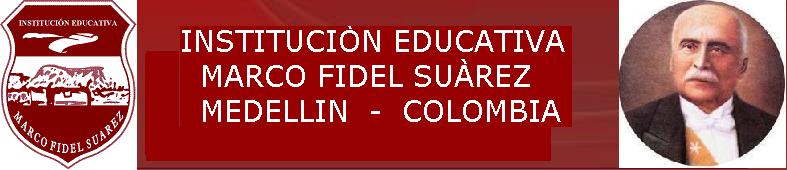 SECRETARIA DE EDUCACIONÁREA: EDUCACIÓN ARTÍSTICAGRADO: NOVENOOBJETIVOS DE GRADO:Integrar elementos técnicos y tecnológicos a la creación artística.Desarrollar la capacidad de abstracción y brindar elementos que permiten el juicio apreciativo y sensible en los lenguajes artísticos.Realizar la intervención de espacios para la proyección de propuestas artísticas SECRETARIA DE EDUCACIONÁREA: EDUCACIÓN ARTÍSTICAGRADO: NOVENOOBJETIVOS DE GRADO:Integrar elementos técnicos y tecnológicos a la creación artística.Desarrollar la capacidad de abstracción y brindar elementos que permiten el juicio apreciativo y sensible en los lenguajes artísticos.Realizar la intervención de espacios para la proyección de propuestas artísticas SECRETARIA DE EDUCACIONÁREA: EDUCACIÓN ARTÍSTICAGRADO: NOVENOOBJETIVOS DE GRADO:Integrar elementos técnicos y tecnológicos a la creación artística.Desarrollar la capacidad de abstracción y brindar elementos que permiten el juicio apreciativo y sensible en los lenguajes artísticos.Realizar la intervención de espacios para la proyección de propuestas artísticas SECRETARIA DE EDUCACIONÁREA: EDUCACIÓN ARTÍSTICAGRADO: NOVENOOBJETIVOS DE GRADO:Integrar elementos técnicos y tecnológicos a la creación artística.Desarrollar la capacidad de abstracción y brindar elementos que permiten el juicio apreciativo y sensible en los lenguajes artísticos.Realizar la intervención de espacios para la proyección de propuestas artísticas PERIODO1TIEMPO20HORASPROCESOS BÁSICOS O EJES CURRICULARES O  ENUNCIADO IDENTIFICADOR O PREGUNTAS PROBLEMATIZADORAS ¿Cómo integrar elementos técnicos y tecnológicos una creación artística?EXPRESION PLASTICAEXPRESION MUSICAL Y CULTURA DE LA REGION ORINOQUIAEXPRESION LITERARIA (PLAN NACIONAL LECTOR –PNL)PROCESOS BÁSICOS O EJES CURRICULARES O  ENUNCIADO IDENTIFICADOR O PREGUNTAS PROBLEMATIZADORAS ¿Cómo integrar elementos técnicos y tecnológicos una creación artística?EXPRESION PLASTICAEXPRESION MUSICAL Y CULTURA DE LA REGION ORINOQUIAEXPRESION LITERARIA (PLAN NACIONAL LECTOR –PNL)PROCESOS BÁSICOS O EJES CURRICULARES O  ENUNCIADO IDENTIFICADOR O PREGUNTAS PROBLEMATIZADORAS ¿Cómo integrar elementos técnicos y tecnológicos una creación artística?EXPRESION PLASTICAEXPRESION MUSICAL Y CULTURA DE LA REGION ORINOQUIAEXPRESION LITERARIA (PLAN NACIONAL LECTOR –PNL)PROCESOS BÁSICOS O EJES CURRICULARES O  ENUNCIADO IDENTIFICADOR O PREGUNTAS PROBLEMATIZADORAS ¿Cómo integrar elementos técnicos y tecnológicos una creación artística?EXPRESION PLASTICAEXPRESION MUSICAL Y CULTURA DE LA REGION ORINOQUIAEXPRESION LITERARIA (PLAN NACIONAL LECTOR –PNL)PROCESOS BÁSICOS O EJES CURRICULARES O  ENUNCIADO IDENTIFICADOR O PREGUNTAS PROBLEMATIZADORAS ¿Cómo integrar elementos técnicos y tecnológicos una creación artística?EXPRESION PLASTICAEXPRESION MUSICAL Y CULTURA DE LA REGION ORINOQUIAEXPRESION LITERARIA (PLAN NACIONAL LECTOR –PNL)PROCESOS BÁSICOS O EJES CURRICULARES O  ENUNCIADO IDENTIFICADOR O PREGUNTAS PROBLEMATIZADORAS ¿Cómo integrar elementos técnicos y tecnológicos una creación artística?EXPRESION PLASTICAEXPRESION MUSICAL Y CULTURA DE LA REGION ORINOQUIAEXPRESION LITERARIA (PLAN NACIONAL LECTOR –PNL)PERIODO1TIEMPO20HORASCOMPETENCIAS: habilidades y capacidades que el estudiante debe desarrollar AUTONOMÍA. AXIOLOGÍA, RELACIONES INTRA E INTER PERSONAL, RELACIÓN CON LA TRANSCENDENCIA, PENSAMIENTO CRÍTICO REFLEXIVO, CREATIVIDAD.Educación Financiera: Manejar las finanzas del día a día con impecabilidad.                                       Tomar decisiones sobre oportunidades financieras para el largo plazo en el marco de la legalidadCOMPETENCIAS: habilidades y capacidades que el estudiante debe desarrollar AUTONOMÍA. AXIOLOGÍA, RELACIONES INTRA E INTER PERSONAL, RELACIÓN CON LA TRANSCENDENCIA, PENSAMIENTO CRÍTICO REFLEXIVO, CREATIVIDAD.Educación Financiera: Manejar las finanzas del día a día con impecabilidad.                                       Tomar decisiones sobre oportunidades financieras para el largo plazo en el marco de la legalidadCOMPETENCIAS: habilidades y capacidades que el estudiante debe desarrollar AUTONOMÍA. AXIOLOGÍA, RELACIONES INTRA E INTER PERSONAL, RELACIÓN CON LA TRANSCENDENCIA, PENSAMIENTO CRÍTICO REFLEXIVO, CREATIVIDAD.Educación Financiera: Manejar las finanzas del día a día con impecabilidad.                                       Tomar decisiones sobre oportunidades financieras para el largo plazo en el marco de la legalidadCOMPETENCIAS: habilidades y capacidades que el estudiante debe desarrollar AUTONOMÍA. AXIOLOGÍA, RELACIONES INTRA E INTER PERSONAL, RELACIÓN CON LA TRANSCENDENCIA, PENSAMIENTO CRÍTICO REFLEXIVO, CREATIVIDAD.Educación Financiera: Manejar las finanzas del día a día con impecabilidad.                                       Tomar decisiones sobre oportunidades financieras para el largo plazo en el marco de la legalidadCOMPETENCIAS: habilidades y capacidades que el estudiante debe desarrollar AUTONOMÍA. AXIOLOGÍA, RELACIONES INTRA E INTER PERSONAL, RELACIÓN CON LA TRANSCENDENCIA, PENSAMIENTO CRÍTICO REFLEXIVO, CREATIVIDAD.Educación Financiera: Manejar las finanzas del día a día con impecabilidad.                                       Tomar decisiones sobre oportunidades financieras para el largo plazo en el marco de la legalidadCOMPETENCIAS: habilidades y capacidades que el estudiante debe desarrollar AUTONOMÍA. AXIOLOGÍA, RELACIONES INTRA E INTER PERSONAL, RELACIÓN CON LA TRANSCENDENCIA, PENSAMIENTO CRÍTICO REFLEXIVO, CREATIVIDAD.Educación Financiera: Manejar las finanzas del día a día con impecabilidad.                                       Tomar decisiones sobre oportunidades financieras para el largo plazo en el marco de la legalidadPERIODO1TIEMPO20HORASESTANDARES: 1, 2, 3,1. SENSIBILIDAD2  APRECIACIÓN ESTETICA3  COMUNICACIÓN N1 Define que es un ser con valores a través de las relaciones que establece con los demás que lo llevan a ser un buen ser socialN2 Demuestra interés y participa asertivamente en la construcción individual y colectiva de su proyecto de vida asumiendo con responsabilidad y pertinencia los roles que implican la relación con otros sujetos en las relacionesN3 Se expresa como un ser individual y social que respeta las diferencias contribuyendo a una sana convivenciaESTANDARES: 1, 2, 3,1. SENSIBILIDAD2  APRECIACIÓN ESTETICA3  COMUNICACIÓN N1 Define que es un ser con valores a través de las relaciones que establece con los demás que lo llevan a ser un buen ser socialN2 Demuestra interés y participa asertivamente en la construcción individual y colectiva de su proyecto de vida asumiendo con responsabilidad y pertinencia los roles que implican la relación con otros sujetos en las relacionesN3 Se expresa como un ser individual y social que respeta las diferencias contribuyendo a una sana convivenciaESTANDARES: 1, 2, 3,1. SENSIBILIDAD2  APRECIACIÓN ESTETICA3  COMUNICACIÓN N1 Define que es un ser con valores a través de las relaciones que establece con los demás que lo llevan a ser un buen ser socialN2 Demuestra interés y participa asertivamente en la construcción individual y colectiva de su proyecto de vida asumiendo con responsabilidad y pertinencia los roles que implican la relación con otros sujetos en las relacionesN3 Se expresa como un ser individual y social que respeta las diferencias contribuyendo a una sana convivenciaESTANDARES: 1, 2, 3,1. SENSIBILIDAD2  APRECIACIÓN ESTETICA3  COMUNICACIÓN N1 Define que es un ser con valores a través de las relaciones que establece con los demás que lo llevan a ser un buen ser socialN2 Demuestra interés y participa asertivamente en la construcción individual y colectiva de su proyecto de vida asumiendo con responsabilidad y pertinencia los roles que implican la relación con otros sujetos en las relacionesN3 Se expresa como un ser individual y social que respeta las diferencias contribuyendo a una sana convivenciaESTANDARES: 1, 2, 3,1. SENSIBILIDAD2  APRECIACIÓN ESTETICA3  COMUNICACIÓN N1 Define que es un ser con valores a través de las relaciones que establece con los demás que lo llevan a ser un buen ser socialN2 Demuestra interés y participa asertivamente en la construcción individual y colectiva de su proyecto de vida asumiendo con responsabilidad y pertinencia los roles que implican la relación con otros sujetos en las relacionesN3 Se expresa como un ser individual y social que respeta las diferencias contribuyendo a una sana convivenciaESTANDARES: 1, 2, 3,1. SENSIBILIDAD2  APRECIACIÓN ESTETICA3  COMUNICACIÓN N1 Define que es un ser con valores a través de las relaciones que establece con los demás que lo llevan a ser un buen ser socialN2 Demuestra interés y participa asertivamente en la construcción individual y colectiva de su proyecto de vida asumiendo con responsabilidad y pertinencia los roles que implican la relación con otros sujetos en las relacionesN3 Se expresa como un ser individual y social que respeta las diferencias contribuyendo a una sana convivenciaSEMANAS10INDICADORESConozco y comprendo la notación y la función de los códigos musicales, escénicos o plásticos y realizo análisis y comentarios críticos sobre el arte de diversos períodos y contextos históricos.Regulo emocionalmente frente a distintas situaciones que exigen autocontrol (por ejemplo, en las presentaciones ante un público); así mismo, logro cualificar y plasmar mi emoción en una obra.Decido autónomamente durante la ejecución musical o escénica respecto al interpretar y/o proponer indicaciones técnico-expresivas.DBAExplora las posibilidades que brindan los lenguajes artísticos para reconocerse a través de ellosINDICADORESConozco y comprendo la notación y la función de los códigos musicales, escénicos o plásticos y realizo análisis y comentarios críticos sobre el arte de diversos períodos y contextos históricos.Regulo emocionalmente frente a distintas situaciones que exigen autocontrol (por ejemplo, en las presentaciones ante un público); así mismo, logro cualificar y plasmar mi emoción en una obra.Decido autónomamente durante la ejecución musical o escénica respecto al interpretar y/o proponer indicaciones técnico-expresivas.DBAExplora las posibilidades que brindan los lenguajes artísticos para reconocerse a través de ellosINDICADORESConozco y comprendo la notación y la función de los códigos musicales, escénicos o plásticos y realizo análisis y comentarios críticos sobre el arte de diversos períodos y contextos históricos.Regulo emocionalmente frente a distintas situaciones que exigen autocontrol (por ejemplo, en las presentaciones ante un público); así mismo, logro cualificar y plasmar mi emoción en una obra.Decido autónomamente durante la ejecución musical o escénica respecto al interpretar y/o proponer indicaciones técnico-expresivas.DBAExplora las posibilidades que brindan los lenguajes artísticos para reconocerse a través de ellosINDICADORESConozco y comprendo la notación y la función de los códigos musicales, escénicos o plásticos y realizo análisis y comentarios críticos sobre el arte de diversos períodos y contextos históricos.Regulo emocionalmente frente a distintas situaciones que exigen autocontrol (por ejemplo, en las presentaciones ante un público); así mismo, logro cualificar y plasmar mi emoción en una obra.Decido autónomamente durante la ejecución musical o escénica respecto al interpretar y/o proponer indicaciones técnico-expresivas.DBAExplora las posibilidades que brindan los lenguajes artísticos para reconocerse a través de ellosINDICADORESConozco y comprendo la notación y la función de los códigos musicales, escénicos o plásticos y realizo análisis y comentarios críticos sobre el arte de diversos períodos y contextos históricos.Regulo emocionalmente frente a distintas situaciones que exigen autocontrol (por ejemplo, en las presentaciones ante un público); así mismo, logro cualificar y plasmar mi emoción en una obra.Decido autónomamente durante la ejecución musical o escénica respecto al interpretar y/o proponer indicaciones técnico-expresivas.DBAExplora las posibilidades que brindan los lenguajes artísticos para reconocerse a través de ellosINDICADORESConozco y comprendo la notación y la función de los códigos musicales, escénicos o plásticos y realizo análisis y comentarios críticos sobre el arte de diversos períodos y contextos históricos.Regulo emocionalmente frente a distintas situaciones que exigen autocontrol (por ejemplo, en las presentaciones ante un público); así mismo, logro cualificar y plasmar mi emoción en una obra.Decido autónomamente durante la ejecución musical o escénica respecto al interpretar y/o proponer indicaciones técnico-expresivas.DBAExplora las posibilidades que brindan los lenguajes artísticos para reconocerse a través de ellosCONTENIDOSI.  EXPRESIÓN PLÁSTICA: A. La perspectiva:Fundamentos de la perspectivaLa perspectiva en la pintura académica.Líneas y planos de referenciaPerspectiva paralelaPerspectiva oblicua     B. Memoria y folclor llaneroLa riqueza en formas y colores del paisaje llanero.La flora y la fauna de los llanos como posibilidades de expresiones plásticas.División política, geografía, economía y turismo.II. EXPRESIÓN MUSICAL Y REGIONAL:Expresión Musical:El género del rock y su influencia en los demás ritmos musicales.El rock, la musicalización, la letra.Los instrumentos que intervienen en algunos géneros del rockLos teclados y las guitarras eléctricas.Los artistas colombianos y el género del rockEl arte musical contemporáneoLas tendencias musicales del siglo XXICultura y fiestas  de la región OrinoquiaRitmos musicales, letras, instrumentos. Cantautores más destacados. Corta biografía.La cultura llanera: características destacadas.La música llanera y su influencia en la cultura de la región.El rodeo, el coleo y el joropo.Las fiestas musicales llaneras.III.EXPRESION LITERARIA (PLAN NACIONAL LECTOR –PNL)Competencia interpretativa visual y argumentativaTEXTO: “La vaca” Dr. Camilo cruz. 2006IV. Educación Financiera: Haciendo realidad los sueños, creciendo juntos.CONTENIDOSI.  EXPRESIÓN PLÁSTICA: A. La perspectiva:Fundamentos de la perspectivaLa perspectiva en la pintura académica.Líneas y planos de referenciaPerspectiva paralelaPerspectiva oblicua     B. Memoria y folclor llaneroLa riqueza en formas y colores del paisaje llanero.La flora y la fauna de los llanos como posibilidades de expresiones plásticas.División política, geografía, economía y turismo.II. EXPRESIÓN MUSICAL Y REGIONAL:Expresión Musical:El género del rock y su influencia en los demás ritmos musicales.El rock, la musicalización, la letra.Los instrumentos que intervienen en algunos géneros del rockLos teclados y las guitarras eléctricas.Los artistas colombianos y el género del rockEl arte musical contemporáneoLas tendencias musicales del siglo XXICultura y fiestas  de la región OrinoquiaRitmos musicales, letras, instrumentos. Cantautores más destacados. Corta biografía.La cultura llanera: características destacadas.La música llanera y su influencia en la cultura de la región.El rodeo, el coleo y el joropo.Las fiestas musicales llaneras.III.EXPRESION LITERARIA (PLAN NACIONAL LECTOR –PNL)Competencia interpretativa visual y argumentativaTEXTO: “La vaca” Dr. Camilo cruz. 2006IV. Educación Financiera: Haciendo realidad los sueños, creciendo juntos.CONTENIDOSI.  EXPRESIÓN PLÁSTICA: A. La perspectiva:Fundamentos de la perspectivaLa perspectiva en la pintura académica.Líneas y planos de referenciaPerspectiva paralelaPerspectiva oblicua     B. Memoria y folclor llaneroLa riqueza en formas y colores del paisaje llanero.La flora y la fauna de los llanos como posibilidades de expresiones plásticas.División política, geografía, economía y turismo.II. EXPRESIÓN MUSICAL Y REGIONAL:Expresión Musical:El género del rock y su influencia en los demás ritmos musicales.El rock, la musicalización, la letra.Los instrumentos que intervienen en algunos géneros del rockLos teclados y las guitarras eléctricas.Los artistas colombianos y el género del rockEl arte musical contemporáneoLas tendencias musicales del siglo XXICultura y fiestas  de la región OrinoquiaRitmos musicales, letras, instrumentos. Cantautores más destacados. Corta biografía.La cultura llanera: características destacadas.La música llanera y su influencia en la cultura de la región.El rodeo, el coleo y el joropo.Las fiestas musicales llaneras.III.EXPRESION LITERARIA (PLAN NACIONAL LECTOR –PNL)Competencia interpretativa visual y argumentativaTEXTO: “La vaca” Dr. Camilo cruz. 2006IV. Educación Financiera: Haciendo realidad los sueños, creciendo juntos.CONTENIDOSI.  EXPRESIÓN PLÁSTICA: A. La perspectiva:Fundamentos de la perspectivaLa perspectiva en la pintura académica.Líneas y planos de referenciaPerspectiva paralelaPerspectiva oblicua     B. Memoria y folclor llaneroLa riqueza en formas y colores del paisaje llanero.La flora y la fauna de los llanos como posibilidades de expresiones plásticas.División política, geografía, economía y turismo.II. EXPRESIÓN MUSICAL Y REGIONAL:Expresión Musical:El género del rock y su influencia en los demás ritmos musicales.El rock, la musicalización, la letra.Los instrumentos que intervienen en algunos géneros del rockLos teclados y las guitarras eléctricas.Los artistas colombianos y el género del rockEl arte musical contemporáneoLas tendencias musicales del siglo XXICultura y fiestas  de la región OrinoquiaRitmos musicales, letras, instrumentos. Cantautores más destacados. Corta biografía.La cultura llanera: características destacadas.La música llanera y su influencia en la cultura de la región.El rodeo, el coleo y el joropo.Las fiestas musicales llaneras.III.EXPRESION LITERARIA (PLAN NACIONAL LECTOR –PNL)Competencia interpretativa visual y argumentativaTEXTO: “La vaca” Dr. Camilo cruz. 2006IV. Educación Financiera: Haciendo realidad los sueños, creciendo juntos.CONTENIDOSI.  EXPRESIÓN PLÁSTICA: A. La perspectiva:Fundamentos de la perspectivaLa perspectiva en la pintura académica.Líneas y planos de referenciaPerspectiva paralelaPerspectiva oblicua     B. Memoria y folclor llaneroLa riqueza en formas y colores del paisaje llanero.La flora y la fauna de los llanos como posibilidades de expresiones plásticas.División política, geografía, economía y turismo.II. EXPRESIÓN MUSICAL Y REGIONAL:Expresión Musical:El género del rock y su influencia en los demás ritmos musicales.El rock, la musicalización, la letra.Los instrumentos que intervienen en algunos géneros del rockLos teclados y las guitarras eléctricas.Los artistas colombianos y el género del rockEl arte musical contemporáneoLas tendencias musicales del siglo XXICultura y fiestas  de la región OrinoquiaRitmos musicales, letras, instrumentos. Cantautores más destacados. Corta biografía.La cultura llanera: características destacadas.La música llanera y su influencia en la cultura de la región.El rodeo, el coleo y el joropo.Las fiestas musicales llaneras.III.EXPRESION LITERARIA (PLAN NACIONAL LECTOR –PNL)Competencia interpretativa visual y argumentativaTEXTO: “La vaca” Dr. Camilo cruz. 2006IV. Educación Financiera: Haciendo realidad los sueños, creciendo juntos.CONTENIDOSI.  EXPRESIÓN PLÁSTICA: A. La perspectiva:Fundamentos de la perspectivaLa perspectiva en la pintura académica.Líneas y planos de referenciaPerspectiva paralelaPerspectiva oblicua     B. Memoria y folclor llaneroLa riqueza en formas y colores del paisaje llanero.La flora y la fauna de los llanos como posibilidades de expresiones plásticas.División política, geografía, economía y turismo.II. EXPRESIÓN MUSICAL Y REGIONAL:Expresión Musical:El género del rock y su influencia en los demás ritmos musicales.El rock, la musicalización, la letra.Los instrumentos que intervienen en algunos géneros del rockLos teclados y las guitarras eléctricas.Los artistas colombianos y el género del rockEl arte musical contemporáneoLas tendencias musicales del siglo XXICultura y fiestas  de la región OrinoquiaRitmos musicales, letras, instrumentos. Cantautores más destacados. Corta biografía.La cultura llanera: características destacadas.La música llanera y su influencia en la cultura de la región.El rodeo, el coleo y el joropo.Las fiestas musicales llaneras.III.EXPRESION LITERARIA (PLAN NACIONAL LECTOR –PNL)Competencia interpretativa visual y argumentativaTEXTO: “La vaca” Dr. Camilo cruz. 2006IV. Educación Financiera: Haciendo realidad los sueños, creciendo juntos.CONTENIDOSI.  EXPRESIÓN PLÁSTICA: A. La perspectiva:Fundamentos de la perspectivaLa perspectiva en la pintura académica.Líneas y planos de referenciaPerspectiva paralelaPerspectiva oblicua     B. Memoria y folclor llaneroLa riqueza en formas y colores del paisaje llanero.La flora y la fauna de los llanos como posibilidades de expresiones plásticas.División política, geografía, economía y turismo.II. EXPRESIÓN MUSICAL Y REGIONAL:Expresión Musical:El género del rock y su influencia en los demás ritmos musicales.El rock, la musicalización, la letra.Los instrumentos que intervienen en algunos géneros del rockLos teclados y las guitarras eléctricas.Los artistas colombianos y el género del rockEl arte musical contemporáneoLas tendencias musicales del siglo XXICultura y fiestas  de la región OrinoquiaRitmos musicales, letras, instrumentos. Cantautores más destacados. Corta biografía.La cultura llanera: características destacadas.La música llanera y su influencia en la cultura de la región.El rodeo, el coleo y el joropo.Las fiestas musicales llaneras.III.EXPRESION LITERARIA (PLAN NACIONAL LECTOR –PNL)Competencia interpretativa visual y argumentativaTEXTO: “La vaca” Dr. Camilo cruz. 2006IV. Educación Financiera: Haciendo realidad los sueños, creciendo juntos.CONCEPTUALCONCEPTUALPROCEDIMENTALPROCEDIMENTALPROCEDIMENTALACTITUDINALACTITUDINALIdentifica los conceptos propios de la música contemporánea y su tendencia.Identifica los conceptos propios de la música contemporánea y su tendencia.Elabora paralelos sobre los conceptos básicos de la música contemporánea y lossustentaElabora paralelos sobre los conceptos básicos de la música contemporánea y lossustentaElabora paralelos sobre los conceptos básicos de la música contemporánea y lossustentaEs respetuoso con los trabajos de sus compañeros y mantiene su espacio de trabajo limpio y ordenado.Es respetuoso con los trabajos de sus compañeros y mantiene su espacio de trabajo limpio y ordenado.METODOLOGIAMETODOLOGIARECURSOSRECURSOSRECURSOSACTIVIDADESACTIVIDADESSe entregaran talleres de consulta para trabajar en clase en forma grupal los cuales sustentaran.Se entregaran materiales para trabajar individual en actividades plásticas.Se entregaran talleres de consulta para trabajar en clase en forma grupal los cuales sustentaran.Se entregaran materiales para trabajar individual en actividades plásticas.Taller de artes, salón para actividades de expresión corporal, videos, material de desecho, colbón, marcadores, anilinas, papelesTaller de artes, salón para actividades de expresión corporal, videos, material de desecho, colbón, marcadores, anilinas, papelesTaller de artes, salón para actividades de expresión corporal, videos, material de desecho, colbón, marcadores, anilinas, papelesConsultas, exposiciones, obras teatrales, bailes, trabajos prácticos de plástica, pequeñas artesanías, entre otros.Educación financiera: Análisis afiche queremos trabajo digno. Pág. 78. Elaboración de afiches relacionados con el tema.Consultas, exposiciones, obras teatrales, bailes, trabajos prácticos de plástica, pequeñas artesanías, entre otros.Educación financiera: Análisis afiche queremos trabajo digno. Pág. 78. Elaboración de afiches relacionados con el tema.EVALUACIONEVALUACIONEVALUACIONEVALUACIONEVALUACIONEVALUACIONEVALUACIONCRITERIOCRITERIOPROCESOPROCESOPROCEDIMIENTOPROCEDIMIENTOFRECUENCIAContinuaParticipativaContinuaParticipativaEscritos, afiches plegables, boletines, recetas, planchas  y consultasEvaluación por pares CoevaluaciónVideo forosMuestra  colectiva de trabajosEscritos, afiches plegables, boletines, recetas, planchas  y consultasEvaluación por pares CoevaluaciónVideo forosMuestra  colectiva de trabajosSe trabajara en equipos o de manera individual organizando los diferentes materiales en los cuales se van a trabajar. Explicación del procesoDar los parámetros para calificarSuministrar el  mate rial para evaluarSistematización de la información obtenidaSe trabajara en equipos o de manera individual organizando los diferentes materiales en los cuales se van a trabajar. Explicación del procesoDar los parámetros para calificarSuministrar el  mate rial para evaluarSistematización de la información obtenidaPermanente de acuerdo a los temas de clase.Mínimo 1 vez en el periodoPLAN DE MEJORAMIENTOPLAN DE MEJORAMIENTOPLAN DE MEJORAMIENTOPLAN DE MEJORAMIENTOPLAN DE MEJORAMIENTOPLAN DE MEJORAMIENTOPLAN DE MEJORAMIENTOPLAN DE RECUPERACIONPLAN DE RECUPERACIONPLAN DE RECUPERACIONPLAN DE NIVELACIONPLAN DE NIVELACIONPLAN DE PROFUNDIZACIONPLAN DE PROFUNDIZACIONSe entregaran los talleres con anticipación para desarrollar y sustentar de acuerdo a los temas del periodo.Se entregaran los talleres con anticipación para desarrollar y sustentar de acuerdo a los temas del periodo.Se entregaran los talleres con anticipación para desarrollar y sustentar de acuerdo a los temas del periodo.Se entregaran talleres de consultas de acuerdo a los periodos que necesita nivelar con sus respectivos temas, sustentación y trabajos prácticos representativos.Se entregaran talleres de consultas de acuerdo a los periodos que necesita nivelar con sus respectivos temas, sustentación y trabajos prácticos representativos.-Desarrollar trabajos de monitoria en el grupo con los compañeros que presentan dificultades.-Desarrollar trabajos de monitoria en el grupo con los compañeros que presentan dificultades.ADECUACIONES CUIRRICULARESTrabajo de campo en el espacio institucional o en sus alrededores.Exposiciones periódicas en el aula de clase o en salas institucionales.Trabajo colaborativo con los diferentes proyectos institucionalesEventos culturales y extracurricularesADECUACIONES CUIRRICULARESTrabajo de campo en el espacio institucional o en sus alrededores.Exposiciones periódicas en el aula de clase o en salas institucionales.Trabajo colaborativo con los diferentes proyectos institucionalesEventos culturales y extracurricularesADECUACIONES CUIRRICULARESTrabajo de campo en el espacio institucional o en sus alrededores.Exposiciones periódicas en el aula de clase o en salas institucionales.Trabajo colaborativo con los diferentes proyectos institucionalesEventos culturales y extracurricularesADECUACIONES CUIRRICULARESTrabajo de campo en el espacio institucional o en sus alrededores.Exposiciones periódicas en el aula de clase o en salas institucionales.Trabajo colaborativo con los diferentes proyectos institucionalesEventos culturales y extracurricularesADECUACIONES CUIRRICULARESTrabajo de campo en el espacio institucional o en sus alrededores.Exposiciones periódicas en el aula de clase o en salas institucionales.Trabajo colaborativo con los diferentes proyectos institucionalesEventos culturales y extracurricularesADECUACIONES CUIRRICULARESTrabajo de campo en el espacio institucional o en sus alrededores.Exposiciones periódicas en el aula de clase o en salas institucionales.Trabajo colaborativo con los diferentes proyectos institucionalesEventos culturales y extracurricularesADECUACIONES CUIRRICULARESTrabajo de campo en el espacio institucional o en sus alrededores.Exposiciones periódicas en el aula de clase o en salas institucionales.Trabajo colaborativo con los diferentes proyectos institucionalesEventos culturales y extracurricularesOBSERVACIONESOBSERVACIONESOBSERVACIONESOBSERVACIONESOBSERVACIONESOBSERVACIONESOBSERVACIONESPERIODO2TIEMPO20HORASPROCESOS BÁSICOS O EJES CURRICULARES  O  ENUNCIADO IDENTIFICADOR O PREGUNTAS PROBLEMATIZADORAS ¿Cómo la abstracción brinda elementos que permiten la interpretación de las obra de arte?EXPRESION CORPORAL Y REGIONAL DE LOS LLANOS ORIENTALESEXPRESION PLASTICAEXPRESION LITERARIA (PLAN NACIONAL PROCESOS BÁSICOS O EJES CURRICULARES  O  ENUNCIADO IDENTIFICADOR O PREGUNTAS PROBLEMATIZADORAS ¿Cómo la abstracción brinda elementos que permiten la interpretación de las obra de arte?EXPRESION CORPORAL Y REGIONAL DE LOS LLANOS ORIENTALESEXPRESION PLASTICAEXPRESION LITERARIA (PLAN NACIONAL PROCESOS BÁSICOS O EJES CURRICULARES  O  ENUNCIADO IDENTIFICADOR O PREGUNTAS PROBLEMATIZADORAS ¿Cómo la abstracción brinda elementos que permiten la interpretación de las obra de arte?EXPRESION CORPORAL Y REGIONAL DE LOS LLANOS ORIENTALESEXPRESION PLASTICAEXPRESION LITERARIA (PLAN NACIONAL PROCESOS BÁSICOS O EJES CURRICULARES  O  ENUNCIADO IDENTIFICADOR O PREGUNTAS PROBLEMATIZADORAS ¿Cómo la abstracción brinda elementos que permiten la interpretación de las obra de arte?EXPRESION CORPORAL Y REGIONAL DE LOS LLANOS ORIENTALESEXPRESION PLASTICAEXPRESION LITERARIA (PLAN NACIONAL PROCESOS BÁSICOS O EJES CURRICULARES  O  ENUNCIADO IDENTIFICADOR O PREGUNTAS PROBLEMATIZADORAS ¿Cómo la abstracción brinda elementos que permiten la interpretación de las obra de arte?EXPRESION CORPORAL Y REGIONAL DE LOS LLANOS ORIENTALESEXPRESION PLASTICAEXPRESION LITERARIA (PLAN NACIONAL PROCESOS BÁSICOS O EJES CURRICULARES  O  ENUNCIADO IDENTIFICADOR O PREGUNTAS PROBLEMATIZADORAS ¿Cómo la abstracción brinda elementos que permiten la interpretación de las obra de arte?EXPRESION CORPORAL Y REGIONAL DE LOS LLANOS ORIENTALESEXPRESION PLASTICAEXPRESION LITERARIA (PLAN NACIONAL PERIODO2TIEMPO20HORASCOMPETENCIAS: habilidades y capacidades que el estudiante debe  desarrollar AUTONOMÍA. AXIOLOGÍA, RELACIONES INTRA E INTER PERSONAL, RELACIÓN CON LA TRANSCENDENCIA, PENSAMIENTO CRÍTICO REFLEXIVO, CREATIVIDAD.Educación Financiera: Manejar las finanzas del día a día con impecabilidad.                                       Tomar decisiones sobre oportunidades financieras para el largo plazo en el marco de la legalidadCOMPETENCIAS: habilidades y capacidades que el estudiante debe  desarrollar AUTONOMÍA. AXIOLOGÍA, RELACIONES INTRA E INTER PERSONAL, RELACIÓN CON LA TRANSCENDENCIA, PENSAMIENTO CRÍTICO REFLEXIVO, CREATIVIDAD.Educación Financiera: Manejar las finanzas del día a día con impecabilidad.                                       Tomar decisiones sobre oportunidades financieras para el largo plazo en el marco de la legalidadCOMPETENCIAS: habilidades y capacidades que el estudiante debe  desarrollar AUTONOMÍA. AXIOLOGÍA, RELACIONES INTRA E INTER PERSONAL, RELACIÓN CON LA TRANSCENDENCIA, PENSAMIENTO CRÍTICO REFLEXIVO, CREATIVIDAD.Educación Financiera: Manejar las finanzas del día a día con impecabilidad.                                       Tomar decisiones sobre oportunidades financieras para el largo plazo en el marco de la legalidadCOMPETENCIAS: habilidades y capacidades que el estudiante debe  desarrollar AUTONOMÍA. AXIOLOGÍA, RELACIONES INTRA E INTER PERSONAL, RELACIÓN CON LA TRANSCENDENCIA, PENSAMIENTO CRÍTICO REFLEXIVO, CREATIVIDAD.Educación Financiera: Manejar las finanzas del día a día con impecabilidad.                                       Tomar decisiones sobre oportunidades financieras para el largo plazo en el marco de la legalidadCOMPETENCIAS: habilidades y capacidades que el estudiante debe  desarrollar AUTONOMÍA. AXIOLOGÍA, RELACIONES INTRA E INTER PERSONAL, RELACIÓN CON LA TRANSCENDENCIA, PENSAMIENTO CRÍTICO REFLEXIVO, CREATIVIDAD.Educación Financiera: Manejar las finanzas del día a día con impecabilidad.                                       Tomar decisiones sobre oportunidades financieras para el largo plazo en el marco de la legalidadCOMPETENCIAS: habilidades y capacidades que el estudiante debe  desarrollar AUTONOMÍA. AXIOLOGÍA, RELACIONES INTRA E INTER PERSONAL, RELACIÓN CON LA TRANSCENDENCIA, PENSAMIENTO CRÍTICO REFLEXIVO, CREATIVIDAD.Educación Financiera: Manejar las finanzas del día a día con impecabilidad.                                       Tomar decisiones sobre oportunidades financieras para el largo plazo en el marco de la legalidadPERIODO2TIEMPO20HORASESTANDARES: 1, 2, 3,1. SENSIBILIDAD2  APRECIACIÓN ESTETICA3  COMUNICACIÓN N1 Define que es un ser con valores a través de las relaciones que establece con los demás que lo llevan a ser un buen ser socialN2 Demuestra interés y participa asertivamente en la construcción individual y colectiva de su proyecto de vida asumiendo con responsabilidad y pertinencia los roles que implican la relación con otros sujetos en las relacionesN3 Se expresa como un ser individual y social que respeta las diferencias contribuyendo a una sana convivenciaESTANDARES: 1, 2, 3,1. SENSIBILIDAD2  APRECIACIÓN ESTETICA3  COMUNICACIÓN N1 Define que es un ser con valores a través de las relaciones que establece con los demás que lo llevan a ser un buen ser socialN2 Demuestra interés y participa asertivamente en la construcción individual y colectiva de su proyecto de vida asumiendo con responsabilidad y pertinencia los roles que implican la relación con otros sujetos en las relacionesN3 Se expresa como un ser individual y social que respeta las diferencias contribuyendo a una sana convivenciaESTANDARES: 1, 2, 3,1. SENSIBILIDAD2  APRECIACIÓN ESTETICA3  COMUNICACIÓN N1 Define que es un ser con valores a través de las relaciones que establece con los demás que lo llevan a ser un buen ser socialN2 Demuestra interés y participa asertivamente en la construcción individual y colectiva de su proyecto de vida asumiendo con responsabilidad y pertinencia los roles que implican la relación con otros sujetos en las relacionesN3 Se expresa como un ser individual y social que respeta las diferencias contribuyendo a una sana convivenciaESTANDARES: 1, 2, 3,1. SENSIBILIDAD2  APRECIACIÓN ESTETICA3  COMUNICACIÓN N1 Define que es un ser con valores a través de las relaciones que establece con los demás que lo llevan a ser un buen ser socialN2 Demuestra interés y participa asertivamente en la construcción individual y colectiva de su proyecto de vida asumiendo con responsabilidad y pertinencia los roles que implican la relación con otros sujetos en las relacionesN3 Se expresa como un ser individual y social que respeta las diferencias contribuyendo a una sana convivenciaESTANDARES: 1, 2, 3,1. SENSIBILIDAD2  APRECIACIÓN ESTETICA3  COMUNICACIÓN N1 Define que es un ser con valores a través de las relaciones que establece con los demás que lo llevan a ser un buen ser socialN2 Demuestra interés y participa asertivamente en la construcción individual y colectiva de su proyecto de vida asumiendo con responsabilidad y pertinencia los roles que implican la relación con otros sujetos en las relacionesN3 Se expresa como un ser individual y social que respeta las diferencias contribuyendo a una sana convivenciaESTANDARES: 1, 2, 3,1. SENSIBILIDAD2  APRECIACIÓN ESTETICA3  COMUNICACIÓN N1 Define que es un ser con valores a través de las relaciones que establece con los demás que lo llevan a ser un buen ser socialN2 Demuestra interés y participa asertivamente en la construcción individual y colectiva de su proyecto de vida asumiendo con responsabilidad y pertinencia los roles que implican la relación con otros sujetos en las relacionesN3 Se expresa como un ser individual y social que respeta las diferencias contribuyendo a una sana convivenciaSEMANAS10INDICADORESConozco y comprendo la notación y la función de los códigos musicales, escénicos o plásticos y realizo análisis y comentarios críticos sobre el arte de diversos períodos y contextos históricos.Regulo emocionalmente frente a distintas situaciones que exigen autocontrol (por ejemplo, en las presentaciones ante un público); así mismo, logro cualificar y plasmar mi emoción en una obra.Decido autónomamente durante la ejecución musical o escénica respecto al interpretar y/o proponer indicaciones técnico-expresivas.DBAIdentifico las expresiones  artísticas realizadas en el contexto o entornoINDICADORESConozco y comprendo la notación y la función de los códigos musicales, escénicos o plásticos y realizo análisis y comentarios críticos sobre el arte de diversos períodos y contextos históricos.Regulo emocionalmente frente a distintas situaciones que exigen autocontrol (por ejemplo, en las presentaciones ante un público); así mismo, logro cualificar y plasmar mi emoción en una obra.Decido autónomamente durante la ejecución musical o escénica respecto al interpretar y/o proponer indicaciones técnico-expresivas.DBAIdentifico las expresiones  artísticas realizadas en el contexto o entornoINDICADORESConozco y comprendo la notación y la función de los códigos musicales, escénicos o plásticos y realizo análisis y comentarios críticos sobre el arte de diversos períodos y contextos históricos.Regulo emocionalmente frente a distintas situaciones que exigen autocontrol (por ejemplo, en las presentaciones ante un público); así mismo, logro cualificar y plasmar mi emoción en una obra.Decido autónomamente durante la ejecución musical o escénica respecto al interpretar y/o proponer indicaciones técnico-expresivas.DBAIdentifico las expresiones  artísticas realizadas en el contexto o entornoINDICADORESConozco y comprendo la notación y la función de los códigos musicales, escénicos o plásticos y realizo análisis y comentarios críticos sobre el arte de diversos períodos y contextos históricos.Regulo emocionalmente frente a distintas situaciones que exigen autocontrol (por ejemplo, en las presentaciones ante un público); así mismo, logro cualificar y plasmar mi emoción en una obra.Decido autónomamente durante la ejecución musical o escénica respecto al interpretar y/o proponer indicaciones técnico-expresivas.DBAIdentifico las expresiones  artísticas realizadas en el contexto o entornoINDICADORESConozco y comprendo la notación y la función de los códigos musicales, escénicos o plásticos y realizo análisis y comentarios críticos sobre el arte de diversos períodos y contextos históricos.Regulo emocionalmente frente a distintas situaciones que exigen autocontrol (por ejemplo, en las presentaciones ante un público); así mismo, logro cualificar y plasmar mi emoción en una obra.Decido autónomamente durante la ejecución musical o escénica respecto al interpretar y/o proponer indicaciones técnico-expresivas.DBAIdentifico las expresiones  artísticas realizadas en el contexto o entornoINDICADORESConozco y comprendo la notación y la función de los códigos musicales, escénicos o plásticos y realizo análisis y comentarios críticos sobre el arte de diversos períodos y contextos históricos.Regulo emocionalmente frente a distintas situaciones que exigen autocontrol (por ejemplo, en las presentaciones ante un público); así mismo, logro cualificar y plasmar mi emoción en una obra.Decido autónomamente durante la ejecución musical o escénica respecto al interpretar y/o proponer indicaciones técnico-expresivas.DBAIdentifico las expresiones  artísticas realizadas en el contexto o entornoCONTENIDOSI.  EXPRESIÓN CORPORAL: A. El teatro:El teatro como ritualLa máscara como ritoMonólogosHistoria del gesto dramáticoMedios de expresión: el gestoDiferentes tipos de gestos: gesto facial y gesto corporalLa pantomimaLa dramaturgia en Colombia. Principales exponentesLos géneros dramáticosLa comedia y la tragediaCreatividad y originalidad en la expresión corporal- MaquillajeEl espacio y el tiempo en el teatroLos diferentes tipos de escenarios en la historia del teatroEl escenario y la escenografía contemporáneos.Eventos o festivales de teatro más representativos en el paísMontajes y monólogos de obras o cuentos cortosLos carnavales, origen y tradiciónCarnavales más destacados de ColombiaExpresión, máscaras y maquillaje en los carnavales.Juegos de luces y sombras. (sombras chinescas))B. Memoria  y expresión corporal de la región llanera:Cuenteros, coplas y cuentos populares de la regiónAncestro y folclor de la región llanera.Sitios o centros  culturales de la región.Fiestas destacadas de la regiónEXPRESION PLASTICA:Lenguajes visuales:Percepción visualMensaje visual casualMensaje visual intencionadoLa comunicación visualB. Teoría del color:Gamas cromáticas y gamas poli cromáticasDegradación de tonos y Mono cromatismoColor y contraste cromáticosTécnicas de húmedas, manchas y mixtasLa acuarela: historia.EXPRESION LITERARIA (PLAN NACIONAL LECTOR –PNL) Competencia interpretativa visual y argumentativaTexto: “Volar sobre el pantano” Carlos CuauhtémocSánchez.Educación FinancieraNos vamos de feriaCONTENIDOSI.  EXPRESIÓN CORPORAL: A. El teatro:El teatro como ritualLa máscara como ritoMonólogosHistoria del gesto dramáticoMedios de expresión: el gestoDiferentes tipos de gestos: gesto facial y gesto corporalLa pantomimaLa dramaturgia en Colombia. Principales exponentesLos géneros dramáticosLa comedia y la tragediaCreatividad y originalidad en la expresión corporal- MaquillajeEl espacio y el tiempo en el teatroLos diferentes tipos de escenarios en la historia del teatroEl escenario y la escenografía contemporáneos.Eventos o festivales de teatro más representativos en el paísMontajes y monólogos de obras o cuentos cortosLos carnavales, origen y tradiciónCarnavales más destacados de ColombiaExpresión, máscaras y maquillaje en los carnavales.Juegos de luces y sombras. (sombras chinescas))B. Memoria  y expresión corporal de la región llanera:Cuenteros, coplas y cuentos populares de la regiónAncestro y folclor de la región llanera.Sitios o centros  culturales de la región.Fiestas destacadas de la regiónEXPRESION PLASTICA:Lenguajes visuales:Percepción visualMensaje visual casualMensaje visual intencionadoLa comunicación visualB. Teoría del color:Gamas cromáticas y gamas poli cromáticasDegradación de tonos y Mono cromatismoColor y contraste cromáticosTécnicas de húmedas, manchas y mixtasLa acuarela: historia.EXPRESION LITERARIA (PLAN NACIONAL LECTOR –PNL) Competencia interpretativa visual y argumentativaTexto: “Volar sobre el pantano” Carlos CuauhtémocSánchez.Educación FinancieraNos vamos de feriaCONTENIDOSI.  EXPRESIÓN CORPORAL: A. El teatro:El teatro como ritualLa máscara como ritoMonólogosHistoria del gesto dramáticoMedios de expresión: el gestoDiferentes tipos de gestos: gesto facial y gesto corporalLa pantomimaLa dramaturgia en Colombia. Principales exponentesLos géneros dramáticosLa comedia y la tragediaCreatividad y originalidad en la expresión corporal- MaquillajeEl espacio y el tiempo en el teatroLos diferentes tipos de escenarios en la historia del teatroEl escenario y la escenografía contemporáneos.Eventos o festivales de teatro más representativos en el paísMontajes y monólogos de obras o cuentos cortosLos carnavales, origen y tradiciónCarnavales más destacados de ColombiaExpresión, máscaras y maquillaje en los carnavales.Juegos de luces y sombras. (sombras chinescas))B. Memoria  y expresión corporal de la región llanera:Cuenteros, coplas y cuentos populares de la regiónAncestro y folclor de la región llanera.Sitios o centros  culturales de la región.Fiestas destacadas de la regiónEXPRESION PLASTICA:Lenguajes visuales:Percepción visualMensaje visual casualMensaje visual intencionadoLa comunicación visualB. Teoría del color:Gamas cromáticas y gamas poli cromáticasDegradación de tonos y Mono cromatismoColor y contraste cromáticosTécnicas de húmedas, manchas y mixtasLa acuarela: historia.EXPRESION LITERARIA (PLAN NACIONAL LECTOR –PNL) Competencia interpretativa visual y argumentativaTexto: “Volar sobre el pantano” Carlos CuauhtémocSánchez.Educación FinancieraNos vamos de feriaCONTENIDOSI.  EXPRESIÓN CORPORAL: A. El teatro:El teatro como ritualLa máscara como ritoMonólogosHistoria del gesto dramáticoMedios de expresión: el gestoDiferentes tipos de gestos: gesto facial y gesto corporalLa pantomimaLa dramaturgia en Colombia. Principales exponentesLos géneros dramáticosLa comedia y la tragediaCreatividad y originalidad en la expresión corporal- MaquillajeEl espacio y el tiempo en el teatroLos diferentes tipos de escenarios en la historia del teatroEl escenario y la escenografía contemporáneos.Eventos o festivales de teatro más representativos en el paísMontajes y monólogos de obras o cuentos cortosLos carnavales, origen y tradiciónCarnavales más destacados de ColombiaExpresión, máscaras y maquillaje en los carnavales.Juegos de luces y sombras. (sombras chinescas))B. Memoria  y expresión corporal de la región llanera:Cuenteros, coplas y cuentos populares de la regiónAncestro y folclor de la región llanera.Sitios o centros  culturales de la región.Fiestas destacadas de la regiónEXPRESION PLASTICA:Lenguajes visuales:Percepción visualMensaje visual casualMensaje visual intencionadoLa comunicación visualB. Teoría del color:Gamas cromáticas y gamas poli cromáticasDegradación de tonos y Mono cromatismoColor y contraste cromáticosTécnicas de húmedas, manchas y mixtasLa acuarela: historia.EXPRESION LITERARIA (PLAN NACIONAL LECTOR –PNL) Competencia interpretativa visual y argumentativaTexto: “Volar sobre el pantano” Carlos CuauhtémocSánchez.Educación FinancieraNos vamos de feriaCONTENIDOSI.  EXPRESIÓN CORPORAL: A. El teatro:El teatro como ritualLa máscara como ritoMonólogosHistoria del gesto dramáticoMedios de expresión: el gestoDiferentes tipos de gestos: gesto facial y gesto corporalLa pantomimaLa dramaturgia en Colombia. Principales exponentesLos géneros dramáticosLa comedia y la tragediaCreatividad y originalidad en la expresión corporal- MaquillajeEl espacio y el tiempo en el teatroLos diferentes tipos de escenarios en la historia del teatroEl escenario y la escenografía contemporáneos.Eventos o festivales de teatro más representativos en el paísMontajes y monólogos de obras o cuentos cortosLos carnavales, origen y tradiciónCarnavales más destacados de ColombiaExpresión, máscaras y maquillaje en los carnavales.Juegos de luces y sombras. (sombras chinescas))B. Memoria  y expresión corporal de la región llanera:Cuenteros, coplas y cuentos populares de la regiónAncestro y folclor de la región llanera.Sitios o centros  culturales de la región.Fiestas destacadas de la regiónEXPRESION PLASTICA:Lenguajes visuales:Percepción visualMensaje visual casualMensaje visual intencionadoLa comunicación visualB. Teoría del color:Gamas cromáticas y gamas poli cromáticasDegradación de tonos y Mono cromatismoColor y contraste cromáticosTécnicas de húmedas, manchas y mixtasLa acuarela: historia.EXPRESION LITERARIA (PLAN NACIONAL LECTOR –PNL) Competencia interpretativa visual y argumentativaTexto: “Volar sobre el pantano” Carlos CuauhtémocSánchez.Educación FinancieraNos vamos de feriaCONTENIDOSI.  EXPRESIÓN CORPORAL: A. El teatro:El teatro como ritualLa máscara como ritoMonólogosHistoria del gesto dramáticoMedios de expresión: el gestoDiferentes tipos de gestos: gesto facial y gesto corporalLa pantomimaLa dramaturgia en Colombia. Principales exponentesLos géneros dramáticosLa comedia y la tragediaCreatividad y originalidad en la expresión corporal- MaquillajeEl espacio y el tiempo en el teatroLos diferentes tipos de escenarios en la historia del teatroEl escenario y la escenografía contemporáneos.Eventos o festivales de teatro más representativos en el paísMontajes y monólogos de obras o cuentos cortosLos carnavales, origen y tradiciónCarnavales más destacados de ColombiaExpresión, máscaras y maquillaje en los carnavales.Juegos de luces y sombras. (sombras chinescas))B. Memoria  y expresión corporal de la región llanera:Cuenteros, coplas y cuentos populares de la regiónAncestro y folclor de la región llanera.Sitios o centros  culturales de la región.Fiestas destacadas de la regiónEXPRESION PLASTICA:Lenguajes visuales:Percepción visualMensaje visual casualMensaje visual intencionadoLa comunicación visualB. Teoría del color:Gamas cromáticas y gamas poli cromáticasDegradación de tonos y Mono cromatismoColor y contraste cromáticosTécnicas de húmedas, manchas y mixtasLa acuarela: historia.EXPRESION LITERARIA (PLAN NACIONAL LECTOR –PNL) Competencia interpretativa visual y argumentativaTexto: “Volar sobre el pantano” Carlos CuauhtémocSánchez.Educación FinancieraNos vamos de feriaCONTENIDOSI.  EXPRESIÓN CORPORAL: A. El teatro:El teatro como ritualLa máscara como ritoMonólogosHistoria del gesto dramáticoMedios de expresión: el gestoDiferentes tipos de gestos: gesto facial y gesto corporalLa pantomimaLa dramaturgia en Colombia. Principales exponentesLos géneros dramáticosLa comedia y la tragediaCreatividad y originalidad en la expresión corporal- MaquillajeEl espacio y el tiempo en el teatroLos diferentes tipos de escenarios en la historia del teatroEl escenario y la escenografía contemporáneos.Eventos o festivales de teatro más representativos en el paísMontajes y monólogos de obras o cuentos cortosLos carnavales, origen y tradiciónCarnavales más destacados de ColombiaExpresión, máscaras y maquillaje en los carnavales.Juegos de luces y sombras. (sombras chinescas))B. Memoria  y expresión corporal de la región llanera:Cuenteros, coplas y cuentos populares de la regiónAncestro y folclor de la región llanera.Sitios o centros  culturales de la región.Fiestas destacadas de la regiónEXPRESION PLASTICA:Lenguajes visuales:Percepción visualMensaje visual casualMensaje visual intencionadoLa comunicación visualB. Teoría del color:Gamas cromáticas y gamas poli cromáticasDegradación de tonos y Mono cromatismoColor y contraste cromáticosTécnicas de húmedas, manchas y mixtasLa acuarela: historia.EXPRESION LITERARIA (PLAN NACIONAL LECTOR –PNL) Competencia interpretativa visual y argumentativaTexto: “Volar sobre el pantano” Carlos CuauhtémocSánchez.Educación FinancieraNos vamos de feriaCONCEPTUALCONCEPTUALCONCEPTUALPROCEDIMENTALPROCEDIMENTALACTITUDINALACTITUDINALIdentifica los conceptos propios de la música contemporánea y su tendencia.Identifica los conceptos propios de la música contemporánea y su tendencia.Identifica los conceptos propios de la música contemporánea y su tendencia.Elabora paralelos sobrelos conceptos básicosde la música contemporánea y lossustentaElabora paralelos sobrelos conceptos básicosde la música contemporánea y lossustentaEs respetuoso con lostrabajos de sus compañeros y mantiene su espacio de trabajo limpio y ordenado.Es respetuoso con lostrabajos de sus compañeros y mantiene su espacio de trabajo limpio y ordenado.METODOLOGIAMETODOLOGIAMETODOLOGIARECURSOSRECURSOSACTIVIDADESACTIVIDADESSe entregaran talleres de consulta para trabajar en clase en forma grupal los cuales sustentaran.Se entregaran materiales para trabajar individual en actividades plásticas.Se entregaran talleres de consulta para trabajar en clase en forma grupal los cuales sustentaran.Se entregaran materiales para trabajar individual en actividades plásticas.Se entregaran talleres de consulta para trabajar en clase en forma grupal los cuales sustentaran.Se entregaran materiales para trabajar individual en actividades plásticas.Taller de artes, salón para actividades de expresión corporal, videos, material de desecho, colbón, marcadores, anilinas, papelesTaller de artes, salón para actividades de expresión corporal, videos, material de desecho, colbón, marcadores, anilinas, papelesConsultas, exposiciones, obras teatrales, bailes, trabajos prácticos de plástica, pequeñas artesanías, entre otros.Consultas, exposiciones, obras teatrales, bailes, trabajos prácticos de plástica, pequeñas artesanías, entre otros.EVALUACIONEVALUACIONEVALUACIONEVALUACIONEVALUACIONEVALUACIONEVALUACIONEVALUACIONCRITERIOCRITERIOCRITERIOPROCESOPROCESOPROCEDIMIENTOPROCEDIMIENTOFRECUENCIAContinuaParticipativaContinuaParticipativaContinuaParticipativaEscritos, afiches plegables, boletines, recetas, planchas  yconsultasEvaluación por pares CoevaluaciónVideo forosMuestra  colectiva de trabajosEscritos, afiches plegables, boletines, recetas, planchas  yconsultasEvaluación por pares CoevaluaciónVideo forosMuestra  colectiva de trabajosSe trabajara en equipos o de manera individual organizando los diferentes materiales en los cuales se van a trabajar. Explicación del procesoDar los parámetros para calificarSuministrar el  material para evaluarSistematización de la información obtenidaSe trabajara en equipos o de manera individual organizando los diferentes materiales en los cuales se van a trabajar. Explicación del procesoDar los parámetros para calificarSuministrar el  material para evaluarSistematización de la información obtenidaPermanente de acuerdo a los temas de clase.Mínimo 1 vez en el periodoPLAN DE MEJORAMIENTOPLAN DE MEJORAMIENTOPLAN DE MEJORAMIENTOPLAN DE MEJORAMIENTOPLAN DE MEJORAMIENTOPLAN DE MEJORAMIENTOPLAN DE MEJORAMIENTOPLAN DE MEJORAMIENTOPLAN DE RECUPERACIONPLAN DE RECUPERACIONPLAN DE RECUPERACIONPLAN DE NIVELACIONPLAN DE NIVELACIONPLAN DE NIVELACIONPLAN DE PROFUNDIZACIONPLAN DE PROFUNDIZACIONSe entregaran los talleres con anticipación para desarrollar y sustentar de acuerdo a los temas del periodo.Se entregaran los talleres con anticipación para desarrollar y sustentar de acuerdo a los temas del periodo.Se entregaran los talleres con anticipación para desarrollar y sustentar de acuerdo a los temas del periodo.Se entregaran talleres de consultas de acuerdo a los periodos que necesita nivelar con sus respectivos temas, sustentación y trabajos prácticos representativos.Se entregaran talleres de consultas de acuerdo a los periodos que necesita nivelar con sus respectivos temas, sustentación y trabajos prácticos representativos.Se entregaran talleres de consultas de acuerdo a los periodos que necesita nivelar con sus respectivos temas, sustentación y trabajos prácticos representativos.-Desarrollar trabajos de monitoria en el grupo con los compañeros que presentan dificultades.-Desarrollar trabajos de monitoria en el grupo con los compañeros que presentan dificultades.ADECUACIONES CUIRRICULARESTrabajo de campo en el espacio institucional o en sus alrededores.Exposiciones periódicas en el aula de clase o en salas institucionales.Trabajo colaborativo con los diferentes proyectos institucionalesEventos culturales y extracurricularesADECUACIONES CUIRRICULARESTrabajo de campo en el espacio institucional o en sus alrededores.Exposiciones periódicas en el aula de clase o en salas institucionales.Trabajo colaborativo con los diferentes proyectos institucionalesEventos culturales y extracurricularesADECUACIONES CUIRRICULARESTrabajo de campo en el espacio institucional o en sus alrededores.Exposiciones periódicas en el aula de clase o en salas institucionales.Trabajo colaborativo con los diferentes proyectos institucionalesEventos culturales y extracurricularesADECUACIONES CUIRRICULARESTrabajo de campo en el espacio institucional o en sus alrededores.Exposiciones periódicas en el aula de clase o en salas institucionales.Trabajo colaborativo con los diferentes proyectos institucionalesEventos culturales y extracurricularesADECUACIONES CUIRRICULARESTrabajo de campo en el espacio institucional o en sus alrededores.Exposiciones periódicas en el aula de clase o en salas institucionales.Trabajo colaborativo con los diferentes proyectos institucionalesEventos culturales y extracurricularesADECUACIONES CUIRRICULARESTrabajo de campo en el espacio institucional o en sus alrededores.Exposiciones periódicas en el aula de clase o en salas institucionales.Trabajo colaborativo con los diferentes proyectos institucionalesEventos culturales y extracurricularesADECUACIONES CUIRRICULARESTrabajo de campo en el espacio institucional o en sus alrededores.Exposiciones periódicas en el aula de clase o en salas institucionales.Trabajo colaborativo con los diferentes proyectos institucionalesEventos culturales y extracurricularesADECUACIONES CUIRRICULARESTrabajo de campo en el espacio institucional o en sus alrededores.Exposiciones periódicas en el aula de clase o en salas institucionales.Trabajo colaborativo con los diferentes proyectos institucionalesEventos culturales y extracurricularesOBSERVACIONESOBSERVACIONESOBSERVACIONESOBSERVACIONESOBSERVACIONESOBSERVACIONESOBSERVACIONESOBSERVACIONESPERIODO3TIEMPO20HORASPROCESOS BÁSICOS O EJES CURRICULARES  O  ENUNCIADO IDENTIFICADOR O PREGUNTAS PROBLEMATIZADORAS ¿Cómo realizar la intervención de espacios para la proyección de propuestas artísticas?EXPRESION PLASTICAPATRIMONIO Y CULTURA DE LA REGION ORINOQUIAEXPRESION HISTORICA: El renacimientoEXPRESION LITERARIA (PLAN NACIONAL LECTOR –PNL)PROCESOS BÁSICOS O EJES CURRICULARES  O  ENUNCIADO IDENTIFICADOR O PREGUNTAS PROBLEMATIZADORAS ¿Cómo realizar la intervención de espacios para la proyección de propuestas artísticas?EXPRESION PLASTICAPATRIMONIO Y CULTURA DE LA REGION ORINOQUIAEXPRESION HISTORICA: El renacimientoEXPRESION LITERARIA (PLAN NACIONAL LECTOR –PNL)PROCESOS BÁSICOS O EJES CURRICULARES  O  ENUNCIADO IDENTIFICADOR O PREGUNTAS PROBLEMATIZADORAS ¿Cómo realizar la intervención de espacios para la proyección de propuestas artísticas?EXPRESION PLASTICAPATRIMONIO Y CULTURA DE LA REGION ORINOQUIAEXPRESION HISTORICA: El renacimientoEXPRESION LITERARIA (PLAN NACIONAL LECTOR –PNL)PROCESOS BÁSICOS O EJES CURRICULARES  O  ENUNCIADO IDENTIFICADOR O PREGUNTAS PROBLEMATIZADORAS ¿Cómo realizar la intervención de espacios para la proyección de propuestas artísticas?EXPRESION PLASTICAPATRIMONIO Y CULTURA DE LA REGION ORINOQUIAEXPRESION HISTORICA: El renacimientoEXPRESION LITERARIA (PLAN NACIONAL LECTOR –PNL)PROCESOS BÁSICOS O EJES CURRICULARES  O  ENUNCIADO IDENTIFICADOR O PREGUNTAS PROBLEMATIZADORAS ¿Cómo realizar la intervención de espacios para la proyección de propuestas artísticas?EXPRESION PLASTICAPATRIMONIO Y CULTURA DE LA REGION ORINOQUIAEXPRESION HISTORICA: El renacimientoEXPRESION LITERARIA (PLAN NACIONAL LECTOR –PNL)PROCESOS BÁSICOS O EJES CURRICULARES  O  ENUNCIADO IDENTIFICADOR O PREGUNTAS PROBLEMATIZADORAS ¿Cómo realizar la intervención de espacios para la proyección de propuestas artísticas?EXPRESION PLASTICAPATRIMONIO Y CULTURA DE LA REGION ORINOQUIAEXPRESION HISTORICA: El renacimientoEXPRESION LITERARIA (PLAN NACIONAL LECTOR –PNL)PROCESOS BÁSICOS O EJES CURRICULARES  O  ENUNCIADO IDENTIFICADOR O PREGUNTAS PROBLEMATIZADORAS ¿Cómo realizar la intervención de espacios para la proyección de propuestas artísticas?EXPRESION PLASTICAPATRIMONIO Y CULTURA DE LA REGION ORINOQUIAEXPRESION HISTORICA: El renacimientoEXPRESION LITERARIA (PLAN NACIONAL LECTOR –PNL)PERIODO3TIEMPO20HORASCOMPETENCIAS: habilidades y capacidades que el estudiante debe  desarrollar AUTONOMÍA. AXIOLOGÍA, RELACIONES INTRA E INTER PERSONAL, RELACIÓN CON LA TRANSCENDENCIA, PENSAMIENTO CRÍTICO REFLEXIVO, CREATIVIDAD.Educación Financiera: Tomar decisiones sobre oportunidades financieras para el largo plazo en el marco de la legalidadCOMPETENCIAS: habilidades y capacidades que el estudiante debe  desarrollar AUTONOMÍA. AXIOLOGÍA, RELACIONES INTRA E INTER PERSONAL, RELACIÓN CON LA TRANSCENDENCIA, PENSAMIENTO CRÍTICO REFLEXIVO, CREATIVIDAD.Educación Financiera: Tomar decisiones sobre oportunidades financieras para el largo plazo en el marco de la legalidadCOMPETENCIAS: habilidades y capacidades que el estudiante debe  desarrollar AUTONOMÍA. AXIOLOGÍA, RELACIONES INTRA E INTER PERSONAL, RELACIÓN CON LA TRANSCENDENCIA, PENSAMIENTO CRÍTICO REFLEXIVO, CREATIVIDAD.Educación Financiera: Tomar decisiones sobre oportunidades financieras para el largo plazo en el marco de la legalidadCOMPETENCIAS: habilidades y capacidades que el estudiante debe  desarrollar AUTONOMÍA. AXIOLOGÍA, RELACIONES INTRA E INTER PERSONAL, RELACIÓN CON LA TRANSCENDENCIA, PENSAMIENTO CRÍTICO REFLEXIVO, CREATIVIDAD.Educación Financiera: Tomar decisiones sobre oportunidades financieras para el largo plazo en el marco de la legalidadCOMPETENCIAS: habilidades y capacidades que el estudiante debe  desarrollar AUTONOMÍA. AXIOLOGÍA, RELACIONES INTRA E INTER PERSONAL, RELACIÓN CON LA TRANSCENDENCIA, PENSAMIENTO CRÍTICO REFLEXIVO, CREATIVIDAD.Educación Financiera: Tomar decisiones sobre oportunidades financieras para el largo plazo en el marco de la legalidadCOMPETENCIAS: habilidades y capacidades que el estudiante debe  desarrollar AUTONOMÍA. AXIOLOGÍA, RELACIONES INTRA E INTER PERSONAL, RELACIÓN CON LA TRANSCENDENCIA, PENSAMIENTO CRÍTICO REFLEXIVO, CREATIVIDAD.Educación Financiera: Tomar decisiones sobre oportunidades financieras para el largo plazo en el marco de la legalidadCOMPETENCIAS: habilidades y capacidades que el estudiante debe  desarrollar AUTONOMÍA. AXIOLOGÍA, RELACIONES INTRA E INTER PERSONAL, RELACIÓN CON LA TRANSCENDENCIA, PENSAMIENTO CRÍTICO REFLEXIVO, CREATIVIDAD.Educación Financiera: Tomar decisiones sobre oportunidades financieras para el largo plazo en el marco de la legalidadPERIODO3TIEMPO20HORASESTANDARES: 1, 2, 3,1. SENSIBILIDAD2  APRECIACIÓN ESTETICA3  COMUNICACIÓN N1 Define que es un ser con valores a través de las relaciones que establece con los demás que lo llevan a ser un buen ser socialN2 Demuestra interés y participa asertivamente en la construcción individual y colectiva de su proyecto de vida asumiendo con responsabilidad y pertinencia los roles que implican la relación con otros sujetos en las relacionesN3 Se expresa como un ser individual y social que respeta las diferencias contribuyendo a una sana convivenciaESTANDARES: 1, 2, 3,1. SENSIBILIDAD2  APRECIACIÓN ESTETICA3  COMUNICACIÓN N1 Define que es un ser con valores a través de las relaciones que establece con los demás que lo llevan a ser un buen ser socialN2 Demuestra interés y participa asertivamente en la construcción individual y colectiva de su proyecto de vida asumiendo con responsabilidad y pertinencia los roles que implican la relación con otros sujetos en las relacionesN3 Se expresa como un ser individual y social que respeta las diferencias contribuyendo a una sana convivenciaESTANDARES: 1, 2, 3,1. SENSIBILIDAD2  APRECIACIÓN ESTETICA3  COMUNICACIÓN N1 Define que es un ser con valores a través de las relaciones que establece con los demás que lo llevan a ser un buen ser socialN2 Demuestra interés y participa asertivamente en la construcción individual y colectiva de su proyecto de vida asumiendo con responsabilidad y pertinencia los roles que implican la relación con otros sujetos en las relacionesN3 Se expresa como un ser individual y social que respeta las diferencias contribuyendo a una sana convivenciaESTANDARES: 1, 2, 3,1. SENSIBILIDAD2  APRECIACIÓN ESTETICA3  COMUNICACIÓN N1 Define que es un ser con valores a través de las relaciones que establece con los demás que lo llevan a ser un buen ser socialN2 Demuestra interés y participa asertivamente en la construcción individual y colectiva de su proyecto de vida asumiendo con responsabilidad y pertinencia los roles que implican la relación con otros sujetos en las relacionesN3 Se expresa como un ser individual y social que respeta las diferencias contribuyendo a una sana convivenciaESTANDARES: 1, 2, 3,1. SENSIBILIDAD2  APRECIACIÓN ESTETICA3  COMUNICACIÓN N1 Define que es un ser con valores a través de las relaciones que establece con los demás que lo llevan a ser un buen ser socialN2 Demuestra interés y participa asertivamente en la construcción individual y colectiva de su proyecto de vida asumiendo con responsabilidad y pertinencia los roles que implican la relación con otros sujetos en las relacionesN3 Se expresa como un ser individual y social que respeta las diferencias contribuyendo a una sana convivenciaESTANDARES: 1, 2, 3,1. SENSIBILIDAD2  APRECIACIÓN ESTETICA3  COMUNICACIÓN N1 Define que es un ser con valores a través de las relaciones que establece con los demás que lo llevan a ser un buen ser socialN2 Demuestra interés y participa asertivamente en la construcción individual y colectiva de su proyecto de vida asumiendo con responsabilidad y pertinencia los roles que implican la relación con otros sujetos en las relacionesN3 Se expresa como un ser individual y social que respeta las diferencias contribuyendo a una sana convivenciaESTANDARES: 1, 2, 3,1. SENSIBILIDAD2  APRECIACIÓN ESTETICA3  COMUNICACIÓN N1 Define que es un ser con valores a través de las relaciones que establece con los demás que lo llevan a ser un buen ser socialN2 Demuestra interés y participa asertivamente en la construcción individual y colectiva de su proyecto de vida asumiendo con responsabilidad y pertinencia los roles que implican la relación con otros sujetos en las relacionesN3 Se expresa como un ser individual y social que respeta las diferencias contribuyendo a una sana convivenciaSEMANAS10INDICADORESConozco y comprendo la notación y la función de los códigos musicales, escénicos o plásticos y realizo análisis y comentarios críticos sobre el arte de diversos períodos y contextos históricos.Regulo emocionalmente frente a distintas situaciones que exigen autocontrol (por ejemplo, en las presentaciones ante un público); así mismo, logro cualificar y plasmar mi emoción en una obra.Decido autónomamente durante la ejecución musical o escénica respecto al interpretar y/o proponer indicaciones técnico-expresivas.DBAIdentifico las expresiones  artísticas realizadas en el contexto o entornoINDICADORESConozco y comprendo la notación y la función de los códigos musicales, escénicos o plásticos y realizo análisis y comentarios críticos sobre el arte de diversos períodos y contextos históricos.Regulo emocionalmente frente a distintas situaciones que exigen autocontrol (por ejemplo, en las presentaciones ante un público); así mismo, logro cualificar y plasmar mi emoción en una obra.Decido autónomamente durante la ejecución musical o escénica respecto al interpretar y/o proponer indicaciones técnico-expresivas.DBAIdentifico las expresiones  artísticas realizadas en el contexto o entornoINDICADORESConozco y comprendo la notación y la función de los códigos musicales, escénicos o plásticos y realizo análisis y comentarios críticos sobre el arte de diversos períodos y contextos históricos.Regulo emocionalmente frente a distintas situaciones que exigen autocontrol (por ejemplo, en las presentaciones ante un público); así mismo, logro cualificar y plasmar mi emoción en una obra.Decido autónomamente durante la ejecución musical o escénica respecto al interpretar y/o proponer indicaciones técnico-expresivas.DBAIdentifico las expresiones  artísticas realizadas en el contexto o entornoINDICADORESConozco y comprendo la notación y la función de los códigos musicales, escénicos o plásticos y realizo análisis y comentarios críticos sobre el arte de diversos períodos y contextos históricos.Regulo emocionalmente frente a distintas situaciones que exigen autocontrol (por ejemplo, en las presentaciones ante un público); así mismo, logro cualificar y plasmar mi emoción en una obra.Decido autónomamente durante la ejecución musical o escénica respecto al interpretar y/o proponer indicaciones técnico-expresivas.DBAIdentifico las expresiones  artísticas realizadas en el contexto o entornoINDICADORESConozco y comprendo la notación y la función de los códigos musicales, escénicos o plásticos y realizo análisis y comentarios críticos sobre el arte de diversos períodos y contextos históricos.Regulo emocionalmente frente a distintas situaciones que exigen autocontrol (por ejemplo, en las presentaciones ante un público); así mismo, logro cualificar y plasmar mi emoción en una obra.Decido autónomamente durante la ejecución musical o escénica respecto al interpretar y/o proponer indicaciones técnico-expresivas.DBAIdentifico las expresiones  artísticas realizadas en el contexto o entornoINDICADORESConozco y comprendo la notación y la función de los códigos musicales, escénicos o plásticos y realizo análisis y comentarios críticos sobre el arte de diversos períodos y contextos históricos.Regulo emocionalmente frente a distintas situaciones que exigen autocontrol (por ejemplo, en las presentaciones ante un público); así mismo, logro cualificar y plasmar mi emoción en una obra.Decido autónomamente durante la ejecución musical o escénica respecto al interpretar y/o proponer indicaciones técnico-expresivas.DBAIdentifico las expresiones  artísticas realizadas en el contexto o entornoINDICADORESConozco y comprendo la notación y la función de los códigos musicales, escénicos o plásticos y realizo análisis y comentarios críticos sobre el arte de diversos períodos y contextos históricos.Regulo emocionalmente frente a distintas situaciones que exigen autocontrol (por ejemplo, en las presentaciones ante un público); así mismo, logro cualificar y plasmar mi emoción en una obra.Decido autónomamente durante la ejecución musical o escénica respecto al interpretar y/o proponer indicaciones técnico-expresivas.DBAIdentifico las expresiones  artísticas realizadas en el contexto o entornoCONTENIDOSEXPRESION PLASTICA:Símbolo e imagen:Elementos de composición básicos y de diseño en el arte.La composición en el arte renacentista.Proyecciones espaciales en el renacimiento (conceptos de perspectivas)La percepción en el arte, el formato y el encuadreEl bocetoEl punto y la líneaLuz y sombraDirecciones de luzLuz proyectada y luz difusa.El claroscuro:Origen. Características.Países más relevantes en la corriente y sus representantes EXPRESION HISTORICA: EL RENACIMIENTO:El arte de renacimiento en ItaliaArquitectura y urbanismoLos artífices de la arquitectura renacentistaLa esculturaEscultores y obrasLa pintura del renacimientoArtistas y escuelasEXPRESIÓN CULTURA Y GASTRONOMÍCA DE LA ORINOQUIA:Los platos típicos de la región.Las recetas y secretos de la gastronomíaPrincipales sitios turísticos de la región.EXPRESION LITERARIA (PLAN NACIONAL LECTOR –PNL)Lecturas reflexivas: Competencia interpretativa visual y argumentativaTEXTO: “Zoro”. Jairo Aníbal Niño“Educación Financiera: ¿Seremos capaces con los nuevos retos del taller?CONTENIDOSEXPRESION PLASTICA:Símbolo e imagen:Elementos de composición básicos y de diseño en el arte.La composición en el arte renacentista.Proyecciones espaciales en el renacimiento (conceptos de perspectivas)La percepción en el arte, el formato y el encuadreEl bocetoEl punto y la líneaLuz y sombraDirecciones de luzLuz proyectada y luz difusa.El claroscuro:Origen. Características.Países más relevantes en la corriente y sus representantes EXPRESION HISTORICA: EL RENACIMIENTO:El arte de renacimiento en ItaliaArquitectura y urbanismoLos artífices de la arquitectura renacentistaLa esculturaEscultores y obrasLa pintura del renacimientoArtistas y escuelasEXPRESIÓN CULTURA Y GASTRONOMÍCA DE LA ORINOQUIA:Los platos típicos de la región.Las recetas y secretos de la gastronomíaPrincipales sitios turísticos de la región.EXPRESION LITERARIA (PLAN NACIONAL LECTOR –PNL)Lecturas reflexivas: Competencia interpretativa visual y argumentativaTEXTO: “Zoro”. Jairo Aníbal Niño“Educación Financiera: ¿Seremos capaces con los nuevos retos del taller?CONTENIDOSEXPRESION PLASTICA:Símbolo e imagen:Elementos de composición básicos y de diseño en el arte.La composición en el arte renacentista.Proyecciones espaciales en el renacimiento (conceptos de perspectivas)La percepción en el arte, el formato y el encuadreEl bocetoEl punto y la líneaLuz y sombraDirecciones de luzLuz proyectada y luz difusa.El claroscuro:Origen. Características.Países más relevantes en la corriente y sus representantes EXPRESION HISTORICA: EL RENACIMIENTO:El arte de renacimiento en ItaliaArquitectura y urbanismoLos artífices de la arquitectura renacentistaLa esculturaEscultores y obrasLa pintura del renacimientoArtistas y escuelasEXPRESIÓN CULTURA Y GASTRONOMÍCA DE LA ORINOQUIA:Los platos típicos de la región.Las recetas y secretos de la gastronomíaPrincipales sitios turísticos de la región.EXPRESION LITERARIA (PLAN NACIONAL LECTOR –PNL)Lecturas reflexivas: Competencia interpretativa visual y argumentativaTEXTO: “Zoro”. Jairo Aníbal Niño“Educación Financiera: ¿Seremos capaces con los nuevos retos del taller?CONTENIDOSEXPRESION PLASTICA:Símbolo e imagen:Elementos de composición básicos y de diseño en el arte.La composición en el arte renacentista.Proyecciones espaciales en el renacimiento (conceptos de perspectivas)La percepción en el arte, el formato y el encuadreEl bocetoEl punto y la líneaLuz y sombraDirecciones de luzLuz proyectada y luz difusa.El claroscuro:Origen. Características.Países más relevantes en la corriente y sus representantes EXPRESION HISTORICA: EL RENACIMIENTO:El arte de renacimiento en ItaliaArquitectura y urbanismoLos artífices de la arquitectura renacentistaLa esculturaEscultores y obrasLa pintura del renacimientoArtistas y escuelasEXPRESIÓN CULTURA Y GASTRONOMÍCA DE LA ORINOQUIA:Los platos típicos de la región.Las recetas y secretos de la gastronomíaPrincipales sitios turísticos de la región.EXPRESION LITERARIA (PLAN NACIONAL LECTOR –PNL)Lecturas reflexivas: Competencia interpretativa visual y argumentativaTEXTO: “Zoro”. Jairo Aníbal Niño“Educación Financiera: ¿Seremos capaces con los nuevos retos del taller?CONTENIDOSEXPRESION PLASTICA:Símbolo e imagen:Elementos de composición básicos y de diseño en el arte.La composición en el arte renacentista.Proyecciones espaciales en el renacimiento (conceptos de perspectivas)La percepción en el arte, el formato y el encuadreEl bocetoEl punto y la líneaLuz y sombraDirecciones de luzLuz proyectada y luz difusa.El claroscuro:Origen. Características.Países más relevantes en la corriente y sus representantes EXPRESION HISTORICA: EL RENACIMIENTO:El arte de renacimiento en ItaliaArquitectura y urbanismoLos artífices de la arquitectura renacentistaLa esculturaEscultores y obrasLa pintura del renacimientoArtistas y escuelasEXPRESIÓN CULTURA Y GASTRONOMÍCA DE LA ORINOQUIA:Los platos típicos de la región.Las recetas y secretos de la gastronomíaPrincipales sitios turísticos de la región.EXPRESION LITERARIA (PLAN NACIONAL LECTOR –PNL)Lecturas reflexivas: Competencia interpretativa visual y argumentativaTEXTO: “Zoro”. Jairo Aníbal Niño“Educación Financiera: ¿Seremos capaces con los nuevos retos del taller?CONTENIDOSEXPRESION PLASTICA:Símbolo e imagen:Elementos de composición básicos y de diseño en el arte.La composición en el arte renacentista.Proyecciones espaciales en el renacimiento (conceptos de perspectivas)La percepción en el arte, el formato y el encuadreEl bocetoEl punto y la líneaLuz y sombraDirecciones de luzLuz proyectada y luz difusa.El claroscuro:Origen. Características.Países más relevantes en la corriente y sus representantes EXPRESION HISTORICA: EL RENACIMIENTO:El arte de renacimiento en ItaliaArquitectura y urbanismoLos artífices de la arquitectura renacentistaLa esculturaEscultores y obrasLa pintura del renacimientoArtistas y escuelasEXPRESIÓN CULTURA Y GASTRONOMÍCA DE LA ORINOQUIA:Los platos típicos de la región.Las recetas y secretos de la gastronomíaPrincipales sitios turísticos de la región.EXPRESION LITERARIA (PLAN NACIONAL LECTOR –PNL)Lecturas reflexivas: Competencia interpretativa visual y argumentativaTEXTO: “Zoro”. Jairo Aníbal Niño“Educación Financiera: ¿Seremos capaces con los nuevos retos del taller?CONTENIDOSEXPRESION PLASTICA:Símbolo e imagen:Elementos de composición básicos y de diseño en el arte.La composición en el arte renacentista.Proyecciones espaciales en el renacimiento (conceptos de perspectivas)La percepción en el arte, el formato y el encuadreEl bocetoEl punto y la líneaLuz y sombraDirecciones de luzLuz proyectada y luz difusa.El claroscuro:Origen. Características.Países más relevantes en la corriente y sus representantes EXPRESION HISTORICA: EL RENACIMIENTO:El arte de renacimiento en ItaliaArquitectura y urbanismoLos artífices de la arquitectura renacentistaLa esculturaEscultores y obrasLa pintura del renacimientoArtistas y escuelasEXPRESIÓN CULTURA Y GASTRONOMÍCA DE LA ORINOQUIA:Los platos típicos de la región.Las recetas y secretos de la gastronomíaPrincipales sitios turísticos de la región.EXPRESION LITERARIA (PLAN NACIONAL LECTOR –PNL)Lecturas reflexivas: Competencia interpretativa visual y argumentativaTEXTO: “Zoro”. Jairo Aníbal Niño“Educación Financiera: ¿Seremos capaces con los nuevos retos del taller?CONTENIDOSEXPRESION PLASTICA:Símbolo e imagen:Elementos de composición básicos y de diseño en el arte.La composición en el arte renacentista.Proyecciones espaciales en el renacimiento (conceptos de perspectivas)La percepción en el arte, el formato y el encuadreEl bocetoEl punto y la líneaLuz y sombraDirecciones de luzLuz proyectada y luz difusa.El claroscuro:Origen. Características.Países más relevantes en la corriente y sus representantes EXPRESION HISTORICA: EL RENACIMIENTO:El arte de renacimiento en ItaliaArquitectura y urbanismoLos artífices de la arquitectura renacentistaLa esculturaEscultores y obrasLa pintura del renacimientoArtistas y escuelasEXPRESIÓN CULTURA Y GASTRONOMÍCA DE LA ORINOQUIA:Los platos típicos de la región.Las recetas y secretos de la gastronomíaPrincipales sitios turísticos de la región.EXPRESION LITERARIA (PLAN NACIONAL LECTOR –PNL)Lecturas reflexivas: Competencia interpretativa visual y argumentativaTEXTO: “Zoro”. Jairo Aníbal Niño“Educación Financiera: ¿Seremos capaces con los nuevos retos del taller?CONCEPTUALCONCEPTUALCONCEPTUALPROCEDIMENTALPROCEDIMENTALPROCEDIMENTALACTITUDINALACTITUDINALIdentifica los conceptos propios de la música contemporánea y su tendencia.Identifica los conceptos propios de la música contemporánea y su tendencia.Identifica los conceptos propios de la música contemporánea y su tendencia.Elabora paralelos sobre los conceptos básicosde la música contemporánea y los sustentaElabora paralelos sobre los conceptos básicosde la música contemporánea y los sustentaElabora paralelos sobre los conceptos básicosde la música contemporánea y los sustentaEs respetuoso con los trabajos de sus compañeros y mantiene su espacio de trabajo limpio y ordenado.Es respetuoso con los trabajos de sus compañeros y mantiene su espacio de trabajo limpio y ordenado.METODOLOGIAMETODOLOGIAMETODOLOGIARECURSOSRECURSOSRECURSOSACTIVIDADESACTIVIDADESSe entregaran talleres de consulta para trabajar en clase en forma grupal los cuales sustentaran.Se entregaran los materiales para trabajar individual en actividades plásticas.Se entregaran talleres de consulta para trabajar en clase en forma grupal los cuales sustentaran.Se entregaran los materiales para trabajar individual en actividades plásticas.Se entregaran talleres de consulta para trabajar en clase en forma grupal los cuales sustentaran.Se entregaran los materiales para trabajar individual en actividades plásticas.Taller de artes, salón para actividades de expresión corporal, videos, material de desecho, colbón, marcadores, anilinas, papeles.Taller de artes, salón para actividades de expresión corporal, videos, material de desecho, colbón, marcadores, anilinas, papeles.Taller de artes, salón para actividades de expresión corporal, videos, material de desecho, colbón, marcadores, anilinas, papeles.Consultas, exposiciones, obras teatrales, bailes, trabajos prácticos de plástica, pequeñas artesanías, entre otros.Educación financiera: Tomar decisiones es un reto (Enfocada al arte), pág. 107, 109. Consultas, exposiciones, obras teatrales, bailes, trabajos prácticos de plástica, pequeñas artesanías, entre otros.Educación financiera: Tomar decisiones es un reto (Enfocada al arte), pág. 107, 109. EVALUACIONEVALUACIONEVALUACIONEVALUACIONEVALUACIONEVALUACIONEVALUACIONEVALUACIONCRITERIOCRITERIOPROCESOPROCESOPROCESOPROCEDIMIENTOPROCEDIMIENTOFRECUENCIAContinuaParticipativaContinuaParticipativaEscritos, afiches, plegables, boletines, recetas, planchas  yconsultasEvaluación por pares CoevaluaciónVideo forosMuestra  colectiva de trabajosEscritos, afiches, plegables, boletines, recetas, planchas  yconsultasEvaluación por pares CoevaluaciónVideo forosMuestra  colectiva de trabajosEscritos, afiches, plegables, boletines, recetas, planchas  yconsultasEvaluación por pares CoevaluaciónVideo forosMuestra  colectiva de trabajosSe trabajara en equipos o de manera individual organizando los diferentes materiales en los cuales se van a trabajar. Explicación del procesoDar los parámetros para calificarSuministrar el  material para evaluarSistematización de la información obtenidaSe trabajara en equipos o de manera individual organizando los diferentes materiales en los cuales se van a trabajar. Explicación del procesoDar los parámetros para calificarSuministrar el  material para evaluarSistematización de la información obtenidaPermanente de acuerdo a los temas de clase.Mínimo 1 vez en el periodoPLAN DE MEJORAMIENTOPLAN DE MEJORAMIENTOPLAN DE MEJORAMIENTOPLAN DE MEJORAMIENTOPLAN DE MEJORAMIENTOPLAN DE MEJORAMIENTOPLAN DE MEJORAMIENTOPLAN DE MEJORAMIENTOPLAN DE RECUPERACIONPLAN DE RECUPERACIONPLAN DE NIVELACIONPLAN DE NIVELACIONPLAN DE NIVELACIONPLAN DE NIVELACIONPLAN DE PROFUNDIZACIONPLAN DE PROFUNDIZACIONSe entregaran los talleres con anticipación para desarrollar y sustentar de acuerdo a los temas del periodo.Se entregaran los talleres con anticipación para desarrollar y sustentar de acuerdo a los temas del periodo.Se entregaran los talleres con anticipación para desarrollar y sustentar de acuerdo a los temas del periodo.Se entregaran los talleres con anticipación para desarrollar y sustentar de acuerdo a los temas del periodo.Se entregaran talleres de consultas de acuerdo a los periodos que necesita nivelar con sus respectivos temas, sustentación y trabajos prácticos representativos.Se entregaran talleres de consultas de acuerdo a los periodos que necesita nivelar con sus respectivos temas, sustentación y trabajos prácticos representativos.-Desarrollar trabajos de monitoria en el grupo con los compañeros que presentan dificultades.-Desarrollar trabajos de monitoria en el grupo con los compañeros que presentan dificultades.ADECUACIONES CUIRRICULARESTrabajo de campo en el espacio institucional o en sus alrededores.Exposiciones periódicas en el aula de clase o en salas institucionales.Trabajo colaborativo con los diferentes proyectos institucionalesEventos culturales y extracurricularesADECUACIONES CUIRRICULARESTrabajo de campo en el espacio institucional o en sus alrededores.Exposiciones periódicas en el aula de clase o en salas institucionales.Trabajo colaborativo con los diferentes proyectos institucionalesEventos culturales y extracurricularesADECUACIONES CUIRRICULARESTrabajo de campo en el espacio institucional o en sus alrededores.Exposiciones periódicas en el aula de clase o en salas institucionales.Trabajo colaborativo con los diferentes proyectos institucionalesEventos culturales y extracurricularesADECUACIONES CUIRRICULARESTrabajo de campo en el espacio institucional o en sus alrededores.Exposiciones periódicas en el aula de clase o en salas institucionales.Trabajo colaborativo con los diferentes proyectos institucionalesEventos culturales y extracurricularesADECUACIONES CUIRRICULARESTrabajo de campo en el espacio institucional o en sus alrededores.Exposiciones periódicas en el aula de clase o en salas institucionales.Trabajo colaborativo con los diferentes proyectos institucionalesEventos culturales y extracurricularesADECUACIONES CUIRRICULARESTrabajo de campo en el espacio institucional o en sus alrededores.Exposiciones periódicas en el aula de clase o en salas institucionales.Trabajo colaborativo con los diferentes proyectos institucionalesEventos culturales y extracurricularesADECUACIONES CUIRRICULARESTrabajo de campo en el espacio institucional o en sus alrededores.Exposiciones periódicas en el aula de clase o en salas institucionales.Trabajo colaborativo con los diferentes proyectos institucionalesEventos culturales y extracurricularesADECUACIONES CUIRRICULARESTrabajo de campo en el espacio institucional o en sus alrededores.Exposiciones periódicas en el aula de clase o en salas institucionales.Trabajo colaborativo con los diferentes proyectos institucionalesEventos culturales y extracurricularesOBSERVACIONESOBSERVACIONESOBSERVACIONESOBSERVACIONESOBSERVACIONESOBSERVACIONESOBSERVACIONESOBSERVACIONESPERIODOS4TIEMPO20HORASSEMANAS10PROCESOS BÁSICOS O EJES CURRICULARES  O  ENUNCIADO IDENTIFICADOR O PREGUNTAS PROBLEMATIZADORAS ¿Cómo interrelacionar habilidades técnicas y tecnológicas para el desarrollo de propuestas de creación artística?EXPRESION PLASTICA- GRAFICA Y ESCULTORICAEXPRESION REGIONAL: ORINOQUIAEXPRESION LITERARIA (PLAN NACIONAL LECTOR –PNL)PROCESOS BÁSICOS O EJES CURRICULARES  O  ENUNCIADO IDENTIFICADOR O PREGUNTAS PROBLEMATIZADORAS ¿Cómo interrelacionar habilidades técnicas y tecnológicas para el desarrollo de propuestas de creación artística?EXPRESION PLASTICA- GRAFICA Y ESCULTORICAEXPRESION REGIONAL: ORINOQUIAEXPRESION LITERARIA (PLAN NACIONAL LECTOR –PNL)PROCESOS BÁSICOS O EJES CURRICULARES  O  ENUNCIADO IDENTIFICADOR O PREGUNTAS PROBLEMATIZADORAS ¿Cómo interrelacionar habilidades técnicas y tecnológicas para el desarrollo de propuestas de creación artística?EXPRESION PLASTICA- GRAFICA Y ESCULTORICAEXPRESION REGIONAL: ORINOQUIAEXPRESION LITERARIA (PLAN NACIONAL LECTOR –PNL)PROCESOS BÁSICOS O EJES CURRICULARES  O  ENUNCIADO IDENTIFICADOR O PREGUNTAS PROBLEMATIZADORAS ¿Cómo interrelacionar habilidades técnicas y tecnológicas para el desarrollo de propuestas de creación artística?EXPRESION PLASTICA- GRAFICA Y ESCULTORICAEXPRESION REGIONAL: ORINOQUIAEXPRESION LITERARIA (PLAN NACIONAL LECTOR –PNL)PROCESOS BÁSICOS O EJES CURRICULARES  O  ENUNCIADO IDENTIFICADOR O PREGUNTAS PROBLEMATIZADORAS ¿Cómo interrelacionar habilidades técnicas y tecnológicas para el desarrollo de propuestas de creación artística?EXPRESION PLASTICA- GRAFICA Y ESCULTORICAEXPRESION REGIONAL: ORINOQUIAEXPRESION LITERARIA (PLAN NACIONAL LECTOR –PNL)PROCESOS BÁSICOS O EJES CURRICULARES  O  ENUNCIADO IDENTIFICADOR O PREGUNTAS PROBLEMATIZADORAS ¿Cómo interrelacionar habilidades técnicas y tecnológicas para el desarrollo de propuestas de creación artística?EXPRESION PLASTICA- GRAFICA Y ESCULTORICAEXPRESION REGIONAL: ORINOQUIAEXPRESION LITERARIA (PLAN NACIONAL LECTOR –PNL)PERIODOS4TIEMPO20HORASSEMANAS10COMPETENCIAS: habilidades y capacidades que el estudiante debe  desarrollar AUTONOMÍA. AXIOLOGÍA, RELACIONES INTRA E INTER PERSONAL, RELACIÓN CON LA TRANSCENDENCIA, PENSAMIENTO CRÍTICO REFLEXIVO, CREATIVIDAD.Educación Financiera: Tomar decisiones sobre oportunidades financieras para el largo plazo en el marco de la legalidadCOMPETENCIAS: habilidades y capacidades que el estudiante debe  desarrollar AUTONOMÍA. AXIOLOGÍA, RELACIONES INTRA E INTER PERSONAL, RELACIÓN CON LA TRANSCENDENCIA, PENSAMIENTO CRÍTICO REFLEXIVO, CREATIVIDAD.Educación Financiera: Tomar decisiones sobre oportunidades financieras para el largo plazo en el marco de la legalidadCOMPETENCIAS: habilidades y capacidades que el estudiante debe  desarrollar AUTONOMÍA. AXIOLOGÍA, RELACIONES INTRA E INTER PERSONAL, RELACIÓN CON LA TRANSCENDENCIA, PENSAMIENTO CRÍTICO REFLEXIVO, CREATIVIDAD.Educación Financiera: Tomar decisiones sobre oportunidades financieras para el largo plazo en el marco de la legalidadCOMPETENCIAS: habilidades y capacidades que el estudiante debe  desarrollar AUTONOMÍA. AXIOLOGÍA, RELACIONES INTRA E INTER PERSONAL, RELACIÓN CON LA TRANSCENDENCIA, PENSAMIENTO CRÍTICO REFLEXIVO, CREATIVIDAD.Educación Financiera: Tomar decisiones sobre oportunidades financieras para el largo plazo en el marco de la legalidadCOMPETENCIAS: habilidades y capacidades que el estudiante debe  desarrollar AUTONOMÍA. AXIOLOGÍA, RELACIONES INTRA E INTER PERSONAL, RELACIÓN CON LA TRANSCENDENCIA, PENSAMIENTO CRÍTICO REFLEXIVO, CREATIVIDAD.Educación Financiera: Tomar decisiones sobre oportunidades financieras para el largo plazo en el marco de la legalidadCOMPETENCIAS: habilidades y capacidades que el estudiante debe  desarrollar AUTONOMÍA. AXIOLOGÍA, RELACIONES INTRA E INTER PERSONAL, RELACIÓN CON LA TRANSCENDENCIA, PENSAMIENTO CRÍTICO REFLEXIVO, CREATIVIDAD.Educación Financiera: Tomar decisiones sobre oportunidades financieras para el largo plazo en el marco de la legalidadPERIODOS4TIEMPO20HORASSEMANAS10ESTANDARES: 1, 2, 3,1. SENSIBILIDAD2  APRECIACIÓN ESTETICA3  COMUNICACIÓN N1 Define que es un ser con valores a través de las relaciones que establece con los demás que lo llevan a ser un buen ser socialN2 Demuestra interés y participa asertivamente en la construcción individual y colectiva de su proyecto de vida asumiendo con responsabilidad y pertinencia los roles que implican la relación con otros sujetos en las relacionesN3 Se expresa como un ser individual y social que respeta las diferencias contribuyendo a una sana convivenciaESTANDARES: 1, 2, 3,1. SENSIBILIDAD2  APRECIACIÓN ESTETICA3  COMUNICACIÓN N1 Define que es un ser con valores a través de las relaciones que establece con los demás que lo llevan a ser un buen ser socialN2 Demuestra interés y participa asertivamente en la construcción individual y colectiva de su proyecto de vida asumiendo con responsabilidad y pertinencia los roles que implican la relación con otros sujetos en las relacionesN3 Se expresa como un ser individual y social que respeta las diferencias contribuyendo a una sana convivenciaESTANDARES: 1, 2, 3,1. SENSIBILIDAD2  APRECIACIÓN ESTETICA3  COMUNICACIÓN N1 Define que es un ser con valores a través de las relaciones que establece con los demás que lo llevan a ser un buen ser socialN2 Demuestra interés y participa asertivamente en la construcción individual y colectiva de su proyecto de vida asumiendo con responsabilidad y pertinencia los roles que implican la relación con otros sujetos en las relacionesN3 Se expresa como un ser individual y social que respeta las diferencias contribuyendo a una sana convivenciaESTANDARES: 1, 2, 3,1. SENSIBILIDAD2  APRECIACIÓN ESTETICA3  COMUNICACIÓN N1 Define que es un ser con valores a través de las relaciones que establece con los demás que lo llevan a ser un buen ser socialN2 Demuestra interés y participa asertivamente en la construcción individual y colectiva de su proyecto de vida asumiendo con responsabilidad y pertinencia los roles que implican la relación con otros sujetos en las relacionesN3 Se expresa como un ser individual y social que respeta las diferencias contribuyendo a una sana convivenciaESTANDARES: 1, 2, 3,1. SENSIBILIDAD2  APRECIACIÓN ESTETICA3  COMUNICACIÓN N1 Define que es un ser con valores a través de las relaciones que establece con los demás que lo llevan a ser un buen ser socialN2 Demuestra interés y participa asertivamente en la construcción individual y colectiva de su proyecto de vida asumiendo con responsabilidad y pertinencia los roles que implican la relación con otros sujetos en las relacionesN3 Se expresa como un ser individual y social que respeta las diferencias contribuyendo a una sana convivenciaESTANDARES: 1, 2, 3,1. SENSIBILIDAD2  APRECIACIÓN ESTETICA3  COMUNICACIÓN N1 Define que es un ser con valores a través de las relaciones que establece con los demás que lo llevan a ser un buen ser socialN2 Demuestra interés y participa asertivamente en la construcción individual y colectiva de su proyecto de vida asumiendo con responsabilidad y pertinencia los roles que implican la relación con otros sujetos en las relacionesN3 Se expresa como un ser individual y social que respeta las diferencias contribuyendo a una sana convivenciaINDICADORESConozco y comprendo la notación y la función de los códigos musicales, escénicos o plásticos y realizo análisis y comentarios críticos sobre el arte de diversos períodos y contextos históricos.Regulo emocionalmente frente a distintas situaciones que exigen autocontrol (por ejemplo, en las presentaciones ante un público); así mismo, logro cualificar y plasmar mi emoción en una obra.Decido autónomamente durante la ejecución musical o escénica respecto al interpretar y/o proponer indicaciones técnico-expresivas.DBAReconozco algunas técnicas propias de los lenguajes artísticosINDICADORESConozco y comprendo la notación y la función de los códigos musicales, escénicos o plásticos y realizo análisis y comentarios críticos sobre el arte de diversos períodos y contextos históricos.Regulo emocionalmente frente a distintas situaciones que exigen autocontrol (por ejemplo, en las presentaciones ante un público); así mismo, logro cualificar y plasmar mi emoción en una obra.Decido autónomamente durante la ejecución musical o escénica respecto al interpretar y/o proponer indicaciones técnico-expresivas.DBAReconozco algunas técnicas propias de los lenguajes artísticosINDICADORESConozco y comprendo la notación y la función de los códigos musicales, escénicos o plásticos y realizo análisis y comentarios críticos sobre el arte de diversos períodos y contextos históricos.Regulo emocionalmente frente a distintas situaciones que exigen autocontrol (por ejemplo, en las presentaciones ante un público); así mismo, logro cualificar y plasmar mi emoción en una obra.Decido autónomamente durante la ejecución musical o escénica respecto al interpretar y/o proponer indicaciones técnico-expresivas.DBAReconozco algunas técnicas propias de los lenguajes artísticosINDICADORESConozco y comprendo la notación y la función de los códigos musicales, escénicos o plásticos y realizo análisis y comentarios críticos sobre el arte de diversos períodos y contextos históricos.Regulo emocionalmente frente a distintas situaciones que exigen autocontrol (por ejemplo, en las presentaciones ante un público); así mismo, logro cualificar y plasmar mi emoción en una obra.Decido autónomamente durante la ejecución musical o escénica respecto al interpretar y/o proponer indicaciones técnico-expresivas.DBAReconozco algunas técnicas propias de los lenguajes artísticosINDICADORESConozco y comprendo la notación y la función de los códigos musicales, escénicos o plásticos y realizo análisis y comentarios críticos sobre el arte de diversos períodos y contextos históricos.Regulo emocionalmente frente a distintas situaciones que exigen autocontrol (por ejemplo, en las presentaciones ante un público); así mismo, logro cualificar y plasmar mi emoción en una obra.Decido autónomamente durante la ejecución musical o escénica respecto al interpretar y/o proponer indicaciones técnico-expresivas.DBAReconozco algunas técnicas propias de los lenguajes artísticosINDICADORESConozco y comprendo la notación y la función de los códigos musicales, escénicos o plásticos y realizo análisis y comentarios críticos sobre el arte de diversos períodos y contextos históricos.Regulo emocionalmente frente a distintas situaciones que exigen autocontrol (por ejemplo, en las presentaciones ante un público); así mismo, logro cualificar y plasmar mi emoción en una obra.Decido autónomamente durante la ejecución musical o escénica respecto al interpretar y/o proponer indicaciones técnico-expresivas.DBAReconozco algunas técnicas propias de los lenguajes artísticosCONTENIDOSI. EXPRESION PLASTICA- GRAFICA Y ESCULTORICAA.Expresión gráfica –visual:La publicidad: Origen. Características. Clasificación.El cartel. El afiche.La cartelera.Densidad iconográficaMedios masivos publicitarios: físicos (plegables, folletos, volantes, catálogos) y virtuales.Expresión escultórica:La escultura: historia y clasificación.El mosaico: historiaAltorrelieve y Bajorrelieve.Modelado con alambre     Mosaico en papel (recortado-rasgado)El collage y el decollage.C. ManualidadesDiseños navideños (tarjetas, adornos, pesebres, faroles)Material reciclable – reutilizableDiseños  y vestuarios con materiales de desechoEl maquillaje corporal para la puesta en escena.Coros o tunas navideños.Instrumentos navideños con materiales reciclablesEXPRESION REGIONAL: ORINOQUIACultura e indumentaria :Grupos étnicos de la región OrinoquiaAncestro indígena Trajes típicos de la regiónB.  Mitos y leyendas de la región de la OrinoquíaMitos y leyendas destacados de la regiónDesfile de mitos y leyendas de la regiónEXPRESION LITERARIA (PLAN NACIONAL LECTOR –PNL)Lecturas reflexivas: Competencia interpretativa visual y argumentativaTEXTO: “Las Brujas” Roald Dahl. Ed. Alfaguara.2006EDUCACIÓN FINANCIERA: ¿Y ahora qué sigue?CONTENIDOSI. EXPRESION PLASTICA- GRAFICA Y ESCULTORICAA.Expresión gráfica –visual:La publicidad: Origen. Características. Clasificación.El cartel. El afiche.La cartelera.Densidad iconográficaMedios masivos publicitarios: físicos (plegables, folletos, volantes, catálogos) y virtuales.Expresión escultórica:La escultura: historia y clasificación.El mosaico: historiaAltorrelieve y Bajorrelieve.Modelado con alambre     Mosaico en papel (recortado-rasgado)El collage y el decollage.C. ManualidadesDiseños navideños (tarjetas, adornos, pesebres, faroles)Material reciclable – reutilizableDiseños  y vestuarios con materiales de desechoEl maquillaje corporal para la puesta en escena.Coros o tunas navideños.Instrumentos navideños con materiales reciclablesEXPRESION REGIONAL: ORINOQUIACultura e indumentaria :Grupos étnicos de la región OrinoquiaAncestro indígena Trajes típicos de la regiónB.  Mitos y leyendas de la región de la OrinoquíaMitos y leyendas destacados de la regiónDesfile de mitos y leyendas de la regiónEXPRESION LITERARIA (PLAN NACIONAL LECTOR –PNL)Lecturas reflexivas: Competencia interpretativa visual y argumentativaTEXTO: “Las Brujas” Roald Dahl. Ed. Alfaguara.2006EDUCACIÓN FINANCIERA: ¿Y ahora qué sigue?CONTENIDOSI. EXPRESION PLASTICA- GRAFICA Y ESCULTORICAA.Expresión gráfica –visual:La publicidad: Origen. Características. Clasificación.El cartel. El afiche.La cartelera.Densidad iconográficaMedios masivos publicitarios: físicos (plegables, folletos, volantes, catálogos) y virtuales.Expresión escultórica:La escultura: historia y clasificación.El mosaico: historiaAltorrelieve y Bajorrelieve.Modelado con alambre     Mosaico en papel (recortado-rasgado)El collage y el decollage.C. ManualidadesDiseños navideños (tarjetas, adornos, pesebres, faroles)Material reciclable – reutilizableDiseños  y vestuarios con materiales de desechoEl maquillaje corporal para la puesta en escena.Coros o tunas navideños.Instrumentos navideños con materiales reciclablesEXPRESION REGIONAL: ORINOQUIACultura e indumentaria :Grupos étnicos de la región OrinoquiaAncestro indígena Trajes típicos de la regiónB.  Mitos y leyendas de la región de la OrinoquíaMitos y leyendas destacados de la regiónDesfile de mitos y leyendas de la regiónEXPRESION LITERARIA (PLAN NACIONAL LECTOR –PNL)Lecturas reflexivas: Competencia interpretativa visual y argumentativaTEXTO: “Las Brujas” Roald Dahl. Ed. Alfaguara.2006EDUCACIÓN FINANCIERA: ¿Y ahora qué sigue?CONTENIDOSI. EXPRESION PLASTICA- GRAFICA Y ESCULTORICAA.Expresión gráfica –visual:La publicidad: Origen. Características. Clasificación.El cartel. El afiche.La cartelera.Densidad iconográficaMedios masivos publicitarios: físicos (plegables, folletos, volantes, catálogos) y virtuales.Expresión escultórica:La escultura: historia y clasificación.El mosaico: historiaAltorrelieve y Bajorrelieve.Modelado con alambre     Mosaico en papel (recortado-rasgado)El collage y el decollage.C. ManualidadesDiseños navideños (tarjetas, adornos, pesebres, faroles)Material reciclable – reutilizableDiseños  y vestuarios con materiales de desechoEl maquillaje corporal para la puesta en escena.Coros o tunas navideños.Instrumentos navideños con materiales reciclablesEXPRESION REGIONAL: ORINOQUIACultura e indumentaria :Grupos étnicos de la región OrinoquiaAncestro indígena Trajes típicos de la regiónB.  Mitos y leyendas de la región de la OrinoquíaMitos y leyendas destacados de la regiónDesfile de mitos y leyendas de la regiónEXPRESION LITERARIA (PLAN NACIONAL LECTOR –PNL)Lecturas reflexivas: Competencia interpretativa visual y argumentativaTEXTO: “Las Brujas” Roald Dahl. Ed. Alfaguara.2006EDUCACIÓN FINANCIERA: ¿Y ahora qué sigue?CONTENIDOSI. EXPRESION PLASTICA- GRAFICA Y ESCULTORICAA.Expresión gráfica –visual:La publicidad: Origen. Características. Clasificación.El cartel. El afiche.La cartelera.Densidad iconográficaMedios masivos publicitarios: físicos (plegables, folletos, volantes, catálogos) y virtuales.Expresión escultórica:La escultura: historia y clasificación.El mosaico: historiaAltorrelieve y Bajorrelieve.Modelado con alambre     Mosaico en papel (recortado-rasgado)El collage y el decollage.C. ManualidadesDiseños navideños (tarjetas, adornos, pesebres, faroles)Material reciclable – reutilizableDiseños  y vestuarios con materiales de desechoEl maquillaje corporal para la puesta en escena.Coros o tunas navideños.Instrumentos navideños con materiales reciclablesEXPRESION REGIONAL: ORINOQUIACultura e indumentaria :Grupos étnicos de la región OrinoquiaAncestro indígena Trajes típicos de la regiónB.  Mitos y leyendas de la región de la OrinoquíaMitos y leyendas destacados de la regiónDesfile de mitos y leyendas de la regiónEXPRESION LITERARIA (PLAN NACIONAL LECTOR –PNL)Lecturas reflexivas: Competencia interpretativa visual y argumentativaTEXTO: “Las Brujas” Roald Dahl. Ed. Alfaguara.2006EDUCACIÓN FINANCIERA: ¿Y ahora qué sigue?CONTENIDOSI. EXPRESION PLASTICA- GRAFICA Y ESCULTORICAA.Expresión gráfica –visual:La publicidad: Origen. Características. Clasificación.El cartel. El afiche.La cartelera.Densidad iconográficaMedios masivos publicitarios: físicos (plegables, folletos, volantes, catálogos) y virtuales.Expresión escultórica:La escultura: historia y clasificación.El mosaico: historiaAltorrelieve y Bajorrelieve.Modelado con alambre     Mosaico en papel (recortado-rasgado)El collage y el decollage.C. ManualidadesDiseños navideños (tarjetas, adornos, pesebres, faroles)Material reciclable – reutilizableDiseños  y vestuarios con materiales de desechoEl maquillaje corporal para la puesta en escena.Coros o tunas navideños.Instrumentos navideños con materiales reciclablesEXPRESION REGIONAL: ORINOQUIACultura e indumentaria :Grupos étnicos de la región OrinoquiaAncestro indígena Trajes típicos de la regiónB.  Mitos y leyendas de la región de la OrinoquíaMitos y leyendas destacados de la regiónDesfile de mitos y leyendas de la regiónEXPRESION LITERARIA (PLAN NACIONAL LECTOR –PNL)Lecturas reflexivas: Competencia interpretativa visual y argumentativaTEXTO: “Las Brujas” Roald Dahl. Ed. Alfaguara.2006EDUCACIÓN FINANCIERA: ¿Y ahora qué sigue?CONTENIDOSI. EXPRESION PLASTICA- GRAFICA Y ESCULTORICAA.Expresión gráfica –visual:La publicidad: Origen. Características. Clasificación.El cartel. El afiche.La cartelera.Densidad iconográficaMedios masivos publicitarios: físicos (plegables, folletos, volantes, catálogos) y virtuales.Expresión escultórica:La escultura: historia y clasificación.El mosaico: historiaAltorrelieve y Bajorrelieve.Modelado con alambre     Mosaico en papel (recortado-rasgado)El collage y el decollage.C. ManualidadesDiseños navideños (tarjetas, adornos, pesebres, faroles)Material reciclable – reutilizableDiseños  y vestuarios con materiales de desechoEl maquillaje corporal para la puesta en escena.Coros o tunas navideños.Instrumentos navideños con materiales reciclablesEXPRESION REGIONAL: ORINOQUIACultura e indumentaria :Grupos étnicos de la región OrinoquiaAncestro indígena Trajes típicos de la regiónB.  Mitos y leyendas de la región de la OrinoquíaMitos y leyendas destacados de la regiónDesfile de mitos y leyendas de la regiónEXPRESION LITERARIA (PLAN NACIONAL LECTOR –PNL)Lecturas reflexivas: Competencia interpretativa visual y argumentativaTEXTO: “Las Brujas” Roald Dahl. Ed. Alfaguara.2006EDUCACIÓN FINANCIERA: ¿Y ahora qué sigue?CONCEPTUALCONCEPTUALCONCEPTUALPROCEDIMENTALPROCEDIMENTALPROCEDIMENTAL ACTITUDINAL ACTITUDINALIdentifica los conceptos propios de la música contemporánea y su tendencia.Identifica los conceptos propios de la música contemporánea y su tendencia.Identifica los conceptos propios de la música contemporánea y su tendencia.Elabora paralelos sobre los conceptos básicos de la música contemporánea y lossustentaElabora paralelos sobre los conceptos básicos de la música contemporánea y lossustentaElabora paralelos sobre los conceptos básicos de la música contemporánea y lossustentaEs respetuoso con los trabajos de sus compañeros y mantiene su espacio de trabajo limpio y ordenado.Es respetuoso con los trabajos de sus compañeros y mantiene su espacio de trabajo limpio y ordenado.METODOLOGIAMETODOLOGIAMETODOLOGIARECURSOSRECURSOSRECURSOSACTIVIDADESACTIVIDADESSe entregaran talleres de consulta para trabajar en clase en forma grupal los cuales sustentaran.Se entregaran talleres de consulta para trabajar en clase en forma grupal los cuales sustentaran.Se entregaran talleres de consulta para trabajar en clase en forma grupal los cuales sustentaran.Taller de artes, salón para actividades de expresión corporal, videos, material de desecho, colbón, marcadores, anilinas, papelesTaller de artes, salón para actividades de expresión corporal, videos, material de desecho, colbón, marcadores, anilinas, papelesTaller de artes, salón para actividades de expresión corporal, videos, material de desecho, colbón, marcadores, anilinas, papelesConsultas, exposiciones, obras teatrales, bailes, trabajos prácticos de plástica, pequeñas artesanías, entre otros.Consultas, exposiciones, obras teatrales, bailes, trabajos prácticos de plástica, pequeñas artesanías, entre otros.EVALUACIONEVALUACIONEVALUACIONEVALUACIONEVALUACIONEVALUACIONEVALUACIONEVALUACIONCRITERIOCRITERIOCRITERIOPROCESOPROCESOPROCEDIMIENTOPROCEDIMIENTOFRECUENCIAContinuaParticipativaContinuaParticipativaContinuaParticipativaEscritos, afiches plegables, boletines, recetas, planchas  yconsultasEvaluación por pares CoevaluaciónVideo forosMuestra  colectiva de trabajosEscritos, afiches plegables, boletines, recetas, planchas  yconsultasEvaluación por pares CoevaluaciónVideo forosMuestra  colectiva de trabajosSe trabajara en equipos o de manera individual organizando los diferentes materiales en los cuales se van a trabajar. Explicación del procesoDar los parámetros para calificarSuministrar el  material para evaluarSistematización de la información obtenidaSe trabajara en equipos o de manera individual organizando los diferentes materiales en los cuales se van a trabajar. Explicación del procesoDar los parámetros para calificarSuministrar el  material para evaluarSistematización de la información obtenidaPermanente de acuerdo a los temas de clase.Mínimo 1 vez en el periodoPLAN DE MEJORAMIENTOPLAN DE MEJORAMIENTOPLAN DE MEJORAMIENTOPLAN DE MEJORAMIENTOPLAN DE MEJORAMIENTOPLAN DE MEJORAMIENTOPLAN DE MEJORAMIENTOPLAN DE MEJORAMIENTOPLAN DE RECUPERACIONPLAN DE RECUPERACIONPLAN DE RECUPERACIONPLAN DE RECUPERACIONPLAN DE NIVELACIONPLAN DE NIVELACIONPLAN DE PROFUNDIZACIONPLAN DE PROFUNDIZACIONSe entregaran los talleres con anticipación para desarrollar y sustentar de acuerdo a los temas del periodo.Se entregaran los talleres con anticipación para desarrollar y sustentar de acuerdo a los temas del periodo.Se entregaran los talleres con anticipación para desarrollar y sustentar de acuerdo a los temas del periodo.Se entregaran los talleres con anticipación para desarrollar y sustentar de acuerdo a los temas del periodo.Se entregaran talleres de consultas de acuerdo a los periodos que necesita nivelar con sus respectivos temas, sustentación y trabajos prácticos representativos.Se entregaran talleres de consultas de acuerdo a los periodos que necesita nivelar con sus respectivos temas, sustentación y trabajos prácticos representativos.-Desarrollar trabajos de monitoria en el grupo con los compañeros que presentan dificultades.-Desarrollar trabajos de monitoria en el grupo con los compañeros que presentan dificultades.ADECUACIONES CUIRRICULARESTrabajo de campo en el espacio institucional o en sus alrededores.Exposiciones periódicas en el aula de clase o en salas institucionales.Trabajo colaborativo con los diferentes proyectos institucionalesEventos culturales y extracurricularesADECUACIONES CUIRRICULARESTrabajo de campo en el espacio institucional o en sus alrededores.Exposiciones periódicas en el aula de clase o en salas institucionales.Trabajo colaborativo con los diferentes proyectos institucionalesEventos culturales y extracurricularesADECUACIONES CUIRRICULARESTrabajo de campo en el espacio institucional o en sus alrededores.Exposiciones periódicas en el aula de clase o en salas institucionales.Trabajo colaborativo con los diferentes proyectos institucionalesEventos culturales y extracurricularesADECUACIONES CUIRRICULARESTrabajo de campo en el espacio institucional o en sus alrededores.Exposiciones periódicas en el aula de clase o en salas institucionales.Trabajo colaborativo con los diferentes proyectos institucionalesEventos culturales y extracurricularesADECUACIONES CUIRRICULARESTrabajo de campo en el espacio institucional o en sus alrededores.Exposiciones periódicas en el aula de clase o en salas institucionales.Trabajo colaborativo con los diferentes proyectos institucionalesEventos culturales y extracurricularesADECUACIONES CUIRRICULARESTrabajo de campo en el espacio institucional o en sus alrededores.Exposiciones periódicas en el aula de clase o en salas institucionales.Trabajo colaborativo con los diferentes proyectos institucionalesEventos culturales y extracurricularesADECUACIONES CUIRRICULARESTrabajo de campo en el espacio institucional o en sus alrededores.Exposiciones periódicas en el aula de clase o en salas institucionales.Trabajo colaborativo con los diferentes proyectos institucionalesEventos culturales y extracurricularesADECUACIONES CUIRRICULARESTrabajo de campo en el espacio institucional o en sus alrededores.Exposiciones periódicas en el aula de clase o en salas institucionales.Trabajo colaborativo con los diferentes proyectos institucionalesEventos culturales y extracurricularesOBSERVACIONESOBSERVACIONESOBSERVACIONESOBSERVACIONESOBSERVACIONESOBSERVACIONESOBSERVACIONESOBSERVACIONES